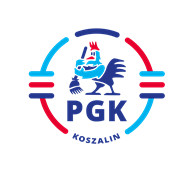 Nr postępowania: 2021\S 186-481352Nr referencyjny 44Identyfikator postępowania ocds-148610-b0b292c3-1d43-11ec-b885-f28f91688073SPECYFIKACJA WARUNKÓW ZAMÓWIENIA w postępowaniu o udzielenie zamówienia publicznego prowadzonego 
w trybie przetargu nieograniczonego na:„Zakup prasy hydraulicznej w formie leasingu operacyjnego”CPV: 42636100-4 Prasy hydrauliczneCPV: 66114000-2  Usługi leasingu finansowego.                                                                                                           Zatwierdził:                                                                   Anabelle Marcińczak                Tomasz Uciński            17 września 2021r. ROZDZ. I	INFORMACJE O ZAMAWIAJĄCYM.Nazwa Zamawiającego: Przedsiębiorstwo Gospodarki Komunalnej Sp. z o.o.Adres: ul. Komunalna 5, 75-724 KoszalinNumer telefonu: tel. 94 348-44-44 (centrala)Godziny pracy/ urzędowania: 6:30-14:30NIP: 669-05-05-783REGON: 330253984Adres poczty elektronicznej (e-mail): pgk@pgkkoszalin.pl Adres strony internetowej: www.pgkkoszalin.pl ROZDZ. II	OSOBY UPRAWNIONE DO KOMUNIKOWANIA SIĘ Z WYKONAWCAMI.Strona internetowa platformy zakupowej Zamawiającego (adres strony internetowej prowadzonego postępowania: https://platformazakupowa.pl/pn/pgk_koszalin/proceedings - zwana dalej jako Platforma.Osoba uprawniona do komunikowania się z Wykonawcami ze strony Zamawiającego: Anna PieńkowskaE-mail do korespondencji: anna.pienkowska@pgkkoszalin.plROZDZ. III	ADRES STRONY INTERNETOWEJ, NA KTÓREJ UDOSTĘPNIANE BĘDĄ ZMIANY I WYJAŚNIENIA TREŚCI SWZ ORAZ INNE DOKUMENTY ZAMÓWIENIA BEZPOŚREDNIO ZWIĄZANE Z POSTĘPOWANIEM O UDZIELENIE ZAMÓWIENIA.Zmiany i wyjaśnienia treści SWZ oraz inne dokumenty zamówienia bezpośrednio związane z postępowaniem o udzielenie zamówienia będą udostępniane na stronie internetowej:  https://platformazakupowa.pl/pn/pgk_koszalin/proceedingsROZDZ. IV	TRYB UDZIELENIA ZAMÓWIENIA.Niniejsze postępowanie prowadzone jest w trybie przetargu nieograniczonego 
na podstawie art.132 ustawy  z dnia 11 września 2019 roku Prawo zamówień publicznych 
( tj. Dz. U. z 2021 r, poz. 1129)  zwaną w dalszej części „ustawą Pzp” oraz niniejszej Specyfikacji Warunków Zamówienia, zwaną dalej jako „SWZ”. Szacunkowa wartość przedmiotowego zamówienia przekracza kwotę określoną w obwieszczeniu Prezesa Urzędu Zamówień Publicznych wydanym na podstawie 
art. 3 ust. 2 ustawy Pzp.Zamawiający przewiduje zastosowanie tzw. procedury odwróconej, o której mowa w art. 139 ust. 1 ustawy Pzp, tj. Zamawiający najpierw dokona badania i oceny ofert, a następnie dokona kwalifikacji podmiotowej Wykonawcy, którego oferta została najwyżej oceniona, w zakresie braku podstaw wykluczenia oraz spełniania warunków udziału 
w postępowaniuROZDZ. V	OPIS PRZEDMIOTU ZAMÓWIENIA.Zakup w formie leasingu operacyjnego z opcją wykupu fabrycznie nowej prasy wraz 
z dostawą do siedziby Regionalnego Zakładu Odzysku Odpadów w Sianowie.1.1.	Cena musi być wyrażona w zł. PLN.1.2.	Cena musi obejmować wszystkie koszty dostawy np. transport, ubezpieczenie do momentu dostawy w miejsce wskazane przez Zamawiającego, akcyza, cło, podatki itp.  1.3.	Prasa  musi być wykonana z materiałów fabrycznie nowych.  1.6.	Prasę należy dostarczyć do siedziby Zamawiającego w Sianowie, ul. Łubuszan 80, 76-004 Sianów.1.7.	Dostarczona prasa musi posiadać odpowiednie dokumenty pozwalające na bezpieczne użytkowanie. 1.8.	Dostawca urządzenia przeprowadzi szkolenie pracowników Zamawiającego w siedzibie firmy.Nazwa i kody opisujące przedmiot zamówienia według Wspólnego Słownika Zamówień (CPV):42636100-4 Prasy hydrauliczne66114000-2  Usługi leasingu finansowego.ROZDZ. VI	SZCZEGÓŁOWY OPIS PRZEDMIOTU ZAMÓWIENIA.Opis przedmiotu zamówienia według klasyfikacji CPV: 42636100-4 Prasy hydrauliczne.1. Przedmiot dostawy.Dostawa, montaż i uruchomienie fabrycznie nowej pionowej prasy hydraulicznej nie starszej niż 2020r. pochodzącej z produkcji seryjnej wraz z zasypem”.2. Charakterystyka techniczna prasy hydraulicznej2.1. Prasa: fabrycznie nowa 2.2 Rok produkcji: 2020 lub 2021.2.3. Wyprodukowana na terenie Unii Europejskiej,2.4. Prasa musi być podłączona i przystosowana do pracy z zasypem wyposażonym w  perforator, przenośnik taśmowy wznoszący (szerokości taśmy min. 700mm) w trybie automatycznym.2.5. Licznik czasu pracy oraz licznik ilości bel2.6. Napęd prasy elektrohydrauliczny 2.7. Podgrzewacz oleju hydraulicznego 2.8. Zasilanie 400V 50Hz2.9. Szafa sterownicza musi być wyposażona w grzałkę2.10. Prasa wyposażona w siłownik hydrauliczny (1 lub 2 szt.)2.11. Siła nacisku minimum 550kN (55ton);2.12. Prowadzenie płyty prasującej z prowadnicami odpornymi na ścieranie 
i zabezpieczonymi przez dostawaniem się materiałów niepożądanych w strefie ślizgu 2.13. Wymiary komory zgniatania zbliżone do wymiarów Euro palety tj. 800x1200mm oraz wysokości minimum 900mm.2.14. Wydajność prasy na materiale typu butelka PET minimum 3,0Mg/8 godzin2.15. Konstrukcja prasy wykonana z profili zamkniętych, spawana, spawy ciągłe na całej konstrukcji2.16. Wiązanie bel automatyczne z możliwością wiązania za pomocą sznurka, taśmy, drutu2.17. Możliwość wiązanie bel na 5 połączeń2.18. Zasyp z perforatorem z możliwością pominięcia perforatora2.19. Szerokość zasypu min. 2000mm – przystosowany do koszy zamawiającego o wymiarach 2000x2000x2000mm – możliwość wizji lokalnej.Wywrotnica koszy dostosowana do zasypu oraz do koszy zamawiającego – możliwość wizji lokalnej.Prasa musi posiadać niezbędne zabezpieczenia chroniące pracownika przed umyślnym/nieumyślnym włączeniem przy pracach porządkowych, serwisowych, wiązaniu, wyciąganiu bel w sposób gwarantujący mu bezpieczeństwo2.20 Prasa musi posiadać niezbędne zabezpieczenia wyłączające prasę gdy nastąpi np. otwarcie drzwiZasyp wraz z perforatorem umieszczony w posadzcePrace budowlane związane z wykonaniem kanału leżą po stronie wykonawcy3. Gwarancja:Wymagany minimalny okres gwarancji; Dla prasy wynosi: minimum 24 miesiące.4. Naprawy gwarancyjne.Wykonawca zapewnia bezpłatne naprawy przedmiotu umowy w okresie gwarancji. Bezpłatne naprawy obejmują:Koszty wszystkich zużytych materiałów i części zamiennych.Koszty robocizny oraz naprawy bieżące, które nie wynikły z winy Zamawiającego,.Wykonawca zapewnia bezpłatny dojazd do siedziby Zamawiającego w okresie trwania gwarancji w przypadku naprawy gwarancyjnej.Wykonawca zobowiązany jest w okresie gwarancji: Do naprawy wady fizycznej przedmiotu umowy:Istnienie oraz usunięcie wad fizycznych  przedmiotu umowy, musi być stwierdzone protokolarnieO wadzie fizycznej przedmiotu umowy Zamawiający zawiadamia bezpośrednio Wykonawcę, w celu realizacji przysługujących mu z tego tytułu uprawnień, pisemnie, pocztą elektroniczną lub faksem:Wykonawca ponosi koszty transportu uszkodzonego przedmiotu umowy.Maksymalna liczba napraw powodująca wymianę części na nowe: 3 naprawy.Gwarantowany okres dostępności: części zamiennych i wyposażenia; minimum 10 lat licząc od dnia dostawy.W przypadku gdy naprawa przedmiotu umowy będzie wykonywana poza siedzibą Zamawiającego, Wykonawca ponosi koszty dojazdu do i z miejsca wykonania naprawy. Zamawiający za koszty dojazdu obciąży Wykonawcę stawką: 3,50 złotych netto za każdy kilometr .Wymagana odległość do serwisu gwarancyjnego, maksymalnie do 700 km od siedziby Zamawiającego.Maksymalny czas reakcji serwisu od zgłoszenia awarii w dni robocze 24 godziny.Maksymalny czas reakcji serwisu od zgłoszenia przeglądu 5 dni roboczych.5. Dokumenty.Wykonawca przedłoży w trakcie odbioru następujące dokumenty pozwalające na ocenę prawidłowości wykonania przedmiotu umowy:Deklaracja zgodności WE. Zgodnie z dyrektywą maszynową 2006/42/WE (załącznik IIA) / badanie typu WE: zgodnie z 2006/42/WE artykuł 12 ustęp 3a.Wykonawca zobowiązany jest dostarczyć w języku polskim dokumentację obejmującą: Instrukcje użytkowania/obsługi w języku polskimSchemat instalacji elektrycznej, elektronicznej, automatyki, hydrauliki w języku  polskimKarty gwarancyjne.Katalog części zamiennych.Książkę przeglądów serwisowych. (Zamawiający  dopuszcza   brak książki serwisowej podwozia, w przypadku gdy  przeglądy będą  zapisywane w centralnym systemie serwisowym).Wykaz czynności obsługowych: w ramach planowanych przeglądów technicznych oraz potrzebnych materiałów technicznych.Brak jakiegokolwiek z ww. dokumentów lub ich wady spowodują, że Zamawiający odmówi odbioru przedmiotu zamówienia.6. Termin realizacji przedmiotu zamówienia.Wykonawca zobowiązany jest do dostarczenia kompletnej prasy wraz z zasypem: w terminie nie później niż do 22.12.2021.7. Warunki płatności – leasing.Finansowe warunki leasingu – Zakup prasy hydraulicznej.Warunki dotyczące leasingu operacyjnego z opcją wykupu:Leasing operacyjnyWaluta umowy leasingu: PLNUmowa leasingu będzie trwała 48 miesięcy, w tym Zamawiający uiści 
w okresie jej trwania 47 rat leasingowych,Opłata wstępna: w wysokości 30% wartości netto przedmiotu leasingu, opłata wstępna zostanie zapłacona po podpisaniu protokołu zdawczo odbiorczego,Oprocentowanie zmienne- część odsetkowa raty bieżącej ulegnie obniżeniu w przypadku spadku WIBOR 1M lub podwyższeniu, w przypadku jego wzrostu,Wartość raty leasingowej na dzień otwarcia ofert – do wysokości 1,425 % wartości netto przedmiotu leasingu,Wartość wykupu: 10 % ceny netto przedmiotu leasingu,Możliwość wykupu z prawem pierwokupu w ciągu 30 dni od ostatniej raty leasingowej. Zamawiający dopuszcza możliwość wniesienia opłaty za wykup wraz z ostatnią ratą leasingową,Zamawiający zastrzega sobie prawo wyboru ubezpieczyciela, ponieważ sam będzie ponosił koszty ubezpieczenia przedmiotu leasingu,Finansujący nie będzie żądał prawnych zabezpieczeń umowy leasingu.Zamawiający informuje, że: Dokona płatności pierwszej opłaty leasingowej w wysokości 30% ceny nabycia prasy  przez Wykonawcę (Leasingodawcę) w terminie 7 dni od daty dostarczenia przedmiotu leasingu (prasy). Podstawą będzie protokół odbioru przedmiotu zamówienia oraz wystawiona przez Wykonawcę faktura. Będzie płacił raty leasingowe zgodnie z harmonogramem opłat leasingowych, który będzie stanowił załącznik do umowy leasingu. Dopuszcza możliwość zapłaty rat leasingowych na podstawie e-faktury. Wykonawca nie może przenieść wierzytelności wynikającej z realizacji niniejszej umowy na osobę trzecią, bez uprzedniej zgody Zamawiającego. Nie wyraża zgody na zastosowanie Tabeli Opłat i Prowizji obowiązującej u Wykonawcy. ROZDZ. VII	POSTANOWIENIA DOTYCZĄCE POSTĘPOWANIA.1. Zamawiający nie dopuszcza składania ofert wariantowych.2. Z uwagi na charakter zamówienia Zamawiający nie określa wymagań dotyczących zatrudniania przez Wykonawcę lub Podwykonawcę na podstawie umowy o pracę osób wykonujących wskazane przez Zamawiającego czynności w zakresie realizacji zamówienia, o których to wymaganiach mowa w art. 95 ustawy Pzp. Zamówienie  polega na dostawie prasy  do siedziby Zamawiającego a czynności prowadzone przez wykonawcę nie wymagają stałego zaangażowania osób i tym  samym czynności w zakresie realizacji zamówienia nie polegają na wykonywaniu pracy w sposób określony w art. 22 § 1 ustawy z dnia 26 czerwca 1974 r. – Kodeks pracy (Dz. U. z 2020 r. poz. 1320 z późn. zm.).3. Zamawiający nie określa dodatkowych wymagań związanych z zatrudnianiem osób, o których mowa w art. 96 ust. 2 pkt 2 ustawy Pzp. 4. Zamawiający nie zastrzega możliwości ubiegania się o udzielenie zamówienia wyłącznie przez Wykonawców, o których mowa w art. 94 ustawy Pzp.5. Zamawiający nie przewiduje udzielania zamówień, o których mowa w art. 214 ust. 1 
pkt. 8 ustawy Pzp. 6.Zamawiający dopuszcza możliwość przeprowadzenia przez Wykonawców wizji lokalnej. 7.Zamawiający nie przewiduje zwrotu kosztów udziału Wykonawców w postępowaniu.8.Zamawiający nie przewiduje zawarcia umowy ramowej.9.Zamawiający nie przewiduje aukcji elektronicznej.10.Zamawiający nie wymaga złożenia przedmiotowych środków dowodowych.11.Zamawiający nie dopuszcza złożenia oferty w postaci katalogów elektronicznych oraz dołączenia katalogów elektronicznych.12.Zamawiający nie przewiduje zabezpieczenia należytego wykonania umowy.ROZDZ. VIII	 TERMIN REALIZACJI ZAMÓWIENIA.
6.1.	Wykonawca zobowiązany jest do dostarczenia kompletnej prasy wraz z zasypem w terminie nie później niż do 22.12.2021.ROZDZ. IX	PODWYKONAWSTWO.1.Zamawiający żąda wskazania w ofercie oraz JEDZ części zamówienia (zadań), których wykonanie Wykonawca zamierza powierzyć podwykonawcy/om oraz podania (o ile są mu wiadome na tym etapie)  nazwy (firmy) tych  podwykonawców.2.Jeżeli powierzenie podwykonawcy wykonania części zamówienia (zadania)   następuje w  trakcie jego realizacji, Wykonawca na żądanie Zamawiającego przedstawia oświadczenia lub dokumenty potwierdzające brak podstaw wykluczenia wobec tego podwykonawcy. 3.Jeżeli Zamawiający stwierdzi, że wobec danego podwykonawcy zachodzą podstawy wykluczenia, Wykonawca obowiązany jest zastąpić tego podwykonawcę lub zrezygnować z  powierzenia wykonania części zamówienia podwykonawcy.4.Powierzenie wykonania części zamówienia (zadań) podwykonawcom nie zwalnia Wykonawcy z  odpowiedzialności za należyte wykonanie tego zamówienia.ROZDZ. X	PODSTAWY WYKLUCZENIA WYKONAWCY Z POSTĘPOWANIA.1.Z postępowania o udzielenie zamówienia wyklucza się Wykonawcę w stosunku do którego zachodzi którakolwiek z okoliczności, o których mowa w art. 108  ust. 1 ustawy Pzp:art. 108 ust. 1 pkt 1 - będącego osobą fizyczną, którego prawomocnie skazano za przestępstwo:a) udziału w zorganizowanej grupie przestępczej albo związku mającym na celu  popełnienie  przestępstwa  lub  przestępstwa  skarbowego, o którym mowa w art. 258 Kodeksu karnego,b) handlu ludźmi, o którym mowa w art.189a Kodeksu karnego,c) o którym mowa w art. 228–230a, art. 250a Kodeksu karnego lub w art. 46 lub art. 48 ustawy z dnia 25 czerwca 2010r. o sporcie, d) finansowania przestępstwa o charakterze terrorystycznym, o którym mowa wart.165a  Kodeksu  karnego,  lub  przestępstwo  udaremniania  lub utrudniania  stwierdzenia  przestępnego  pochodzenia  pieniędzy  lub ukrywania ich pochodzenia, o którym mowa w art. 299 Kodeksu karnego,e) o charakterze terrorystycznym, o którym mowa w art. 115 § 20 Kodeksu karnego, lub mające na celu popełnienie tego przestępstwa, f) powierzenia wykonywania pracy małoletniemu cudzoziemcowi, o którym mowa w art. 9 ust. 2 ustawy z dnia 15 czerwca 2012 r. o skutkach powierzania wykonywania pracy cudzoziemcom przebywającym wbrew przepisom na terytorium Rzeczypospolitej Polskiej (Dz. U. poz. 769), g) przeciwko obrotowi gospodarczemu, o których mowa w art. 296–307 Kodeksu karnego, przestępstwo oszustwa, o którym mowa w art. 286 Kodeksu karnego, przestępstwo przeciwko wiarygodności dokumentów, o których mowa w art. 270–277d Kodeksu karnego, lub przestępstwo skarbowe, h) o którym mowa w art. 9 ust. 1 i 3 lub art. 10 ustawy z dnia 15 czerwca 2012 r. o skutkach powierzania wykonywania pracy cudzoziemcom przebywającym wbrew przepisom na terytorium Rzeczypospolitej Polskiej – lub za odpowiedni czyn zabroniony określony w przepisach prawa obcego;1.2. art. 108 ust. 1 pkt 2 jeżeli urzędującego członka jego organu zarządzającego lub nadzorczego, wspólnika spółki w spółce jawnej lub partnerskiej albo komplementariusza w spółce komandytowej lub komandytowo-akcyjnej lub prokurenta prawomocnie skazano za przestępstwo, o którym mowa w art. 108 ust. 1 pkt 1;1.3. art. 108 ust. 1 pkt 3 wobec którego wydano prawomocny wyrok sądu lub ostateczną decyzję administracyjną o zaleganiu z uiszczeniem podatków, opłat lub składek na ubezpieczenie społeczne lub zdrowotne, chyba że wykonawca odpowiednio przed upływem terminu do składania wniosków o dopuszczenie do udziału w postępowaniu albo przed upływem terminu składania ofert dokonał płatności należnych podatków, opłat lub składek na ubezpieczenie społeczne lub zdrowotne wraz z odsetkami lub grzywnami lub zawarł wiążące porozumienie w sprawie spłaty tych należności;1.4. art. 108 ust. 1 pkt 4 wobec którego prawomocnie orzeczono zakaz ubiegania się o      zamówienia publiczne;art. 108 ust. 1 pkt 5 jeżeli zamawiający może stwierdzić, na podstawie wiarygodnych przesłanek, że wykonawca zawarł z innymi wykonawcami porozumienie mające na celu zakłócenie konkurencji, w szczególności jeżeli należąc do tej samej grupy kapitałowej w rozumieniu ustawy z dnia 16 lutego 2007 r. o ochronie konkurencji i konsumentów, złożyli odrębne oferty, oferty częściowe lub wnioski o dopuszczenie do udziału w postępowaniu, chyba że wykażą, że przygotowali te oferty lub wnioski niezależnie od siebie;art. 108 ust. 1 pkt 6 jeżeli, w przypadkach, o których mowa w art. 85 ust. 1, doszło do zakłócenia konkurencji wynikającego z wcześniejszego zaangażowania tego wykonawcy lub podmiotu, który należy z wykonawcą do tej samej grupy kapitałowej w rozumieniu ustawy z dnia 16 lutego 2007 r. o ochronie konkurencji i konsumentów, chyba że spowodowane tym zakłócenie konkurencji może być wyeliminowane w inny sposób niż przez wykluczenie wykonawcy z udziału w postępowaniu o udzielenie zamówienia.Zamawiający przewiduje również wykluczenie z postępowania Wykonawcę w stosunku do którego zachodzi okoliczność, o której mowa:2.1. w art. 109 ust. 1 pkt. 4 - w stosunku do którego otwarto likwidację, ogłoszono upadłość, którego aktywami zarządza likwidator lub sąd, zawarł układ z wierzycielami, którego działalność gospodarcza jest zawieszona albo znajduje się on w innej tego rodzaju sytuacji wynikającej z podobnej procedury przewidzianej w przepisach miejsca wszczęcia tej procedury);Wykonawca nie podlega wykluczeniu w okolicznościach określonych w art. 108 ust. 1 pkt 1, 2, i 5 oraz art. 109 ust. 1 pkt 4 ustawy Pzp, jeżeli udowodni Zamawiającemu, że spełnił łącznie przesłanki określone w art. 110 ust. 2 ustawy Pzp.Zamawiający oceni, czy podjęte przez Wykonawcę czynności, o których mowa w art. 110 ust. 2 ustawy Pzp, są wystarczające do wykazania jego rzetelności, uwzględniając wagę i szczególne okoliczności czynu Wykonawcy. Jeżeli podjęte przez Wykonawcę czynności nie są wystarczające do wykazania jego rzetelności, Zamawiający wyklucza Wykonawcę.Wykluczenie Wykonawcy następuje zgodnie z art. 111 ustawy Pzp.Wykonawca może zostać wykluczony przez Zamawiającego na każdym etapie postepowania o udzielenie zamówienia.ROZDZ. XI	WARUNKI UDZIAŁU W POSTĘPOWANIU.O  udzielenie zamówienia mogą ubiegać się Wykonawcy, którzy nie podlegają wykluczeniu na zasadach określonych w Rozdziale X SWZ oraz spełniają określone przez Zamawiającego warunki udziału w postępowaniu.O udzielenie zamówienia mogą ubiegać się Wykonawcy, którzy spełniają następujące warunki udziału w postępowaniu, dotyczące zdolności technicznej:1.Wykonawca spełni warunek, jeżeli wykaże ,że wykonał w okresie ostatnich 3 lat, licząc wstecz od dnia ,w którym upływa termin składania ofert, a jeżeli okres prowadzenia działalności jest krótszy, w tym okresie : co najmniej jednej dostawy w formie leasingu operacyjnego odpowiadającej swoim zakresem przedmiotowi niniejszego zamówienia  
tj.  prasy hydraulicznej  o wartości nie mniejszej niż 200 tysięcy złotych netto.ROZDZ. XII	OŚWIADCZENIA I DOKUMENTY, JAKIE ZOBOWIĄZANI SĄ DOSTARCZYĆ WYKONAWCY W CELU POTWERDZENIA SPEŁNIENIA WARUNKÓW UDZIAŁU W POSTĘPOWANIU ORAZ WYKAZANIA BRAKU PODSTAW WYKLUCZENIA - PODMIOTOWE ŚRODKI DOWODOWE.1.Do oferty Wykonawca zobowiązany jest dołączyć aktualne na dzień składania ofert oświadczenie, że nie podlega wykluczeniu oraz spełnia warunki udziału w postępowaniu. Przedmiotowe oświadczenie Wykonawca składa w formie Jednolitego Europejskiego Dokumentu Zamówienia (JEDZ), stanowiącego Załącznik nr 2 do Rozporządzenia Wykonawczego Komisji (EU) 2016/7 z dnia 5 stycznia 2016 r. ustanawiającego standardowy formularz jednolitego europejskiego dokumentu zamówienia - Wzór oświadczenia stanowi Załącznik nr 2 do SWZ.2.Oświadczenie, o którym mowa w ust. 1, stanowi dowód potwierdzający brak podstaw wykluczenia, spełnianie warunków udziału w postępowaniu, odpowiednio na dzień składania ofert, tymczasowo zastępujący wymagane przez Zamawiającego podmiotowe środki dowodowe.3.Zamawiający informuje, iż instrukcję wypełnienia JEDZ oraz edytowalną wersję formularza JEDZ można znaleźć pod adresem: https://www.uzp.gov.pl/baza-wiedzy/prawo-zamowien-publicznych-regulacje/prawo-krajowe/jednolity-europejski-dokument-zamowienia. Wykonawca sporządzając  oświadczenie  JEDZ  można  skorzystać  z  nieodpłatnego  narzędzia wspierającego  Zamawiających  i  Wykonawców  w  stosowaniu  standardowego formularza  JEDZ  w  wersji  elektronicznej,  udostępnionego  przez  Urząd  Zamówień Publicznych pod adresem http://espd.uzp.gov.pl/Zamawiający wymaga wypełnienia oświadczenia JEDZ w następującym zakresie:Część I – Informacje dotyczące postępowania o udzielenie zamówienia oraz instytucji zamawiającej lub podmiotu zamawiającego – dotyczy przypadku gdy Wykonawca nie korzysta z JEDZa stanowiącego załącznik do SWZ.;Część II – Informacje dotyczące Wykonawcy – sekcja A, B, D;W Części II Sekcji D JEDZ (Informacje dotyczące podwykonawców, na których zdolności Wykonawca nie polega) Wykonawca oświadcza czy zamierza zlecić osobom trzecim podwykonawstwo jakiejkolwiek części zamówienia (w przypadku twierdzącej odpowiedzi podaje ponadto, o ile jest to wiadome, wykaz proponowanych podwykonawców), natomiast Wykonawca nie jest zobowiązany do przedstawienia w odniesieniu do tych podwykonawców odrębnych JEDZ, zawierających informacje wymagane w Części II Sekcja A i B oraz w Części III;Część III – Podstawy wykluczenia – w zakresie informacji dotyczących podstaw wykluczenia, o których mowa w Rozdziale X SWZ;Część IV – Kryteria kwalifikacji – w zakresie sekcji alfa – Ogólne oświadczenie dotyczące kryteriów kwalifikacji,  bez wypełniania poszczególnych Sekcji A, B, C i D;Część VI – Oświadczenia końcowe6.Zamawiający na podstawie art. 126 ust. 1 ustawy Pzp przed wyborem najkorzystniejszej oferty wzywa Wykonawcę, którego oferta została najwyżej oceniona, do złożenia w wyznaczonym terminie, nie krótszym niż 10 dni, aktualnych na dzień złożenia podmiotowych środków dowodowych, tj.:I. Podmiotowe środki dowodowe potwierdzające brak podstaw wykluczeniaInformacja z Krajowego Rejestru Karnego w zakresie dotyczącym podstaw wykluczenia w zakresie art. 108 ust. 1 pkt 1, 2 i 4 ustawy Pzp sporządzonej nie wcześniej niż 6 miesięcy przed jej złożeniem.Oświadczenie Wykonawcy, w zakresie art. 108 ust. 1 pkt 5 ustawy Pzp, o braku przynależności do tej samej grupy kapitałowej, w rozumieniu ustawy z dnia 16 lutego 2007 r. o ochronie konkurencji i konsumentów (Dz. U. 2021, poz. 275 z późń. zm.), z innym Wykonawcą, który złożył odrębną ofertę lub ofertę częściową w postępowaniu, albo oświadczenia o przynależności do tej samej grupy kapitałowej wraz z dokumentami lub informacjami potwierdzającymi przygotowanie oferty, oferty częściowej niezależnie od innego Wykonawcy należącego do tej samej grupy kapitałowej – Wzór oświadczenia stanowi Załącznik nr 3 do SWZ.6.3.Odpis lub informacja z Krajowego Rejestru Sądowego lub z Centralnej Ewidencji i Informacji o Działalności Gospodarczej, w zakresie art. 109 ust. 1 pkt 4 ustawy Pzp, sporządzonych nie wcześniej niż 3 miesiące przed jej złożeniem, jeżeli odrębne przepisy wymagają wpisu do rejestru lub ewidencji.6.4. Oświadczenie Wykonawcy o aktualności informacji zawartych w oświadczeniu, o którym mowa w art. 125 ust. 1 ustawy Pzp w zakresie odnoszącym się do podstaw wykluczenia o których mowa w:w art. 108 ust. 1 pkt 3 ustawy Pzp;w art.  108  ust.  1  pkt  4  ustawy Pzp, dotyczących orzeczenia zakazu ubiegania się o zamówienie publiczne tytułem środka zapobiegawczego;w art.  108  ust.  1  pkt  5  ustawy Pzp, dotyczących zawarcia z  innymi  Wykonawcami porozumienia mającego na celu zakłócenie konkurencji;w art. 108 ust. 1 pkt 6 ustawy Pzp.– Wzór oświadczenia stanowi Załącznik nr 4 do SWZ.7.Jeżeli Wykonawca ma siedzibę lub miejsce zamieszkania poza granicami Rzeczypospolitej Polskiej:zamiast dokumentu, o której mowa w ust. 6.1., składa informację z odpowiedniego rejestru, takiego jak rejestr sądowy, albo, w przypadku braku takiego rejestru, inny równoważny dokument wydany przez właściwy organ sądowy lub administracyjny kraju, w którym wykonawca ma siedzibę lub miejsce zamieszkania, w zakresie, o którym mowa w ust. 6.1. zamiast dokumentu, o których mowa w ust. 6.3., składa dokument lub dokumenty wystawione w kraju, w którym Wykonawca ma siedzibę lub miejsce zamieszkania, potwierdzające odpowiednio, że: nie otwarto jego likwidacji, nie ogłoszono upadłości, jego aktywami nie zarządza likwidator lub sąd, nie zawarł układu z wierzycielami, jego działalność gospodarcza nie jest zawieszona ani nie znajduje się on w innej tego rodzaju sytuacji wynikającej z podobnej procedury przewidzianej w przepisach miejsca wszczęcia tej procedury. Dokument, o którym mowa w ust. 7.1. powinien być wystawiony nie wcześniej niż 6 miesięcy przed jego złożeniem. Dokumenty, o których mowa w ust. 7.2., powinny być wystawione nie wcześniej niż 3 miesiące przed ich złożeniem.Jeżeli w kraju, w którym Wykonawca ma siedzibę lub miejsce zamieszkania, nie wydaje się dokumentów, o których mowa w ust. 7., lub gdy dokumenty te nie odnoszą się do wszystkich przypadków, o których mowa w art. 108 ust. 1 pkt 1, 2 i 4 ustawy Pzp, zastępuje się je odpowiednio w całości lub w części dokumentem zawierającym odpowiednio oświadczenie Wykonawcy, ze wskazaniem osoby albo osób uprawnionych do jego reprezentacji, lub oświadczenie osoby, której dokument miał dotyczyć, złożone pod przysięgą, lub, jeżeli w kraju, w którym Wykonawca ma siedzibę lub miejsce zamieszkania nie ma przepisów o oświadczeniu pod przysięgą, złożone przed organem sądowym lub administracyjnym, notariuszem, organem samorządu zawodowego lub gospodarczego, właściwym ze względu na siedzibę lub miejsce zamieszkania wykonawcy. Przepis ust. 8. stosuje się odpowiednio.Zamawiający nie wzywa do złożenia podmiotowych środków dowodowych, jeżeli może je uzyskać za pomocą bezpłatnych i ogólnodostępnych baz danych, w szczególności rejestrów publicznych w rozumieniu ustawy z dnia 17 lutego 2005 r. o informatyzacji działalności podmiotów realizujących zadania publiczne, o ile Wykonawca wskazał w JEDZ dane umożliwiające dostęp do tych środków, a także wówczas gdy podmiotowym środkiem dowodowym jest oświadczenie, którego treść odpowiada zakresowi oświadczenia, o którym mowa w art. 125 ust. 1 ustawy Pzp.Wykonawca nie jest zobowiązany do złożenia podmiotowych środków dowodowych, które Zamawiający lub Pełnomocnik Zamawiającego posiada, jeżeli Wykonawca wskaże te środki oraz potwierdzi ich prawidłowość i aktualność.Jeżeli zachodzą uzasadnione podstawy do uznania, że złożone uprzednio podmiotowe środki dowodowe nie są już aktualne, Zamawiający może w każdym czasie wezwać Wykonawcę lub Wykonawców do złożenia wszystkich lub niektórych podmiotowych środków dowodowych, aktualnych na dzień ich złożenia.W zakresie nieuregulowanym ustawą Pzp lub niniejszą SWZ do oświadczeń i dokumentów składanych przez Wykonawcę w postępowaniu zastosowanie mają w szczególności przepisy rozporządzenia Ministra Rozwoju Pracy i Technologii z dnia 23 grudnia 2020 r. w sprawie podmiotowych środków dowodowych oraz innych dokumentów lub oświadczeń, jakich może żądać zamawiający od wykonawcy (Dz. U. z 2020 r. poz. 2415) oraz przepisy rozporządzenia Prezesa Rady Ministrów z dnia 30 grudnia 2020 r. w sprawie sposobu sporządzania i przekazywania informacji oraz wymagań technicznych dla dokumentów elektronicznych oraz środków komunikacji elektronicznej w postępowaniu o udzielenie zamówienia publicznego lub konkursie (Dz.U. z 2020 r. poz. 2452).II. Podmiotowe środki dowodowe potwierdzające spełnianie przez wykonawcę warunków udziału w postępowaniuZamawiający wezwie wykonawcę , którego oferta została najwyżej oceniona , do złożenia w wyznaczonym terminie , nie krótszym niż 10 dni, niżej wymienionych podmiotowych środków dowodowych aktualnych na dzień złożenia, potwierdzających spełnianie przez wykonawcę warunków udziału w postępowaniu dotyczących zdolności technicznej  określonych w Rozdziale XI.1.Wykazu  dostaw wykonanych w okresie ostatnich 3 lat, a jeżeli okres prowadzenia działalności jest krótszy- w tym okresie, wraz z podaniem ich wartości, przedmiotu, dat wykonania i podmiotów, na rzecz których dostawy zostały wykonane lub są wykonywane, oraz załączeniem dowodów, określających, czy te dostawy zostały lub są wykonywane należycie, przy czym dowodami, o których mowa , są referencje bądź inne dokumenty sporządzone przez podmiot, na rzecz którego dostawy zostały wykonane, a jeżeli wykonawca z przyczyn niezależnych od niego nie jest w stanie uzyskać tych dokumentów – oświadczenie wykonawcyWykaz dostaw należy sporządzić zgodnie ze wzorem , stanowiącym załącznik  nr 5 do SWZ.ROZDZ. XIII	INFORMACJA DLA WYKONAWCÓW WSPÓLNIE UBIEGAJĄCYCH SIĘ O UDZIELENIE ZAMÓWIENIA.1.Wykonawcy mogą wspólnie ubiegać się o udzielenie zamówienia. W takim przypadku Wykonawcy ustanawiają pełnomocnika do reprezentowania ich w postępowaniu albo do reprezentowania i zawarcia umowy w sprawie zamówienia publicznego. Pełnomocnictwo winno być załączone do oferty w formie elektronicznej. 2.W przypadku Wykonawców wspólnie ubiegających się o udzielenie zamówienia, Jednolity Europejski Dokument Zamówienia (JEDZ) składa każdy z Wykonawców wspólnie ubiegających się o zamówienie. Oświadczenie te wstępnie potwierdza spełnianie warunków udziału w postępowaniu oraz brak podstaw do wykluczenia w zakresie, w którym każdy z Wykonawców wykazuje spełnianie warunków udziału w postępowaniu oraz brak podstaw do wykluczenia.3.Podmiotowe środki dowodowe, o których mowa w Rozdziale XIII ust. 6 SWZ składa każdy z Wykonawców wspólnie ubiegających się o zamówienie.4.Wykonawcy wspólnie ubiegający się o udzielenie zamówienia dołączają do oferty oświadczenie, z którego wynika, które usługi wykonają poszczególni Wykonawcy. ROZDZ. XIV PEŁNOMOCNITWO.1.W celu potwierdzenia, że osoba działająca w imieniu Wykonawcy jest umocowana do jego reprezentowania, Zamawiający może żądać od Wykonawcy odpisu lub informacji z Krajowego Rejestru Sądowego, Centralnej Ewidencji i Informacji o Działalności Gospodarczej lub innego właściwego rejestru. 2.Wykonawca nie jest zobowiązany do złożenia dokumentów, o których mowa w ust. 1, jeżeli Zamawiający może je uzyskać za pomocą bezpłatnych i ogólnodostępnych baz danych, o ile Wykonawca wskazał dane umożliwiające dostęp do tych dokumentów.3.Jeżeli w imieniu Wykonawcy działa osoba, której umocowanie do jego reprezentowania nie wynika z dokumentów, o których mowa w ust. 1 Zamawiający żąda od Wykonawcy pełnomocnictwa lub innego dokumentu potwierdzającego umocowanie do reprezentowania Wykonawcy.4.Zapisy ust. 3 stosuje się odpowiednio do osoby działającej w imieniu Wykonawców wspólnie ubiegających się o udzielenie zamówienia publicznego.ROZDZ. XV	INFORMACJE O ŚRODKACH KOMUNIKACJI ELEKTRONICZNEJ, PRZY UŻYCIU KTÓRYCH ZAMAWIAJĄCY BĘDZIE KOMUNIKOWAŁ SIĘ Z WYKONAWCAMI ORAZ INFORMACJE O WYMAGANIACH TECHNICZNYCH I ORGANIZACYJNYCH SPORZĄDZANIA, WYSYŁANIA I ODBIERANIA KORESPONDENCJI ELEKTRONICZNEJ.Informacje ogólne1.Komunikacja w postępowaniu o udzielenie zamówienia, w tym składanie ofert, wymiana informacji oraz przekazywanie dokumentów lub oświadczeń między Zamawiającym a Wykonawcą, odbywa się przy użyciu środków komunikacji elektronicznej. Przez środki komunikacji elektronicznej rozumie się środki komunikacji elektronicznej zdefiniowane w ustawie z dnia 18 lipca 2002 r. o świadczeniu usług drogą elektroniczną (Dz. U. z 2020 r. poz. 344 z późń. zm.).2.W postępowaniu o udzielenie zamówienia komunikacja między Zamawiającym a Wykonawcami odbywa się za pośrednictwem https://platformazakupowa.pl/ pod adresem: https://platformazakupowa.pl/pn/pgk_koszalin/proceedings oraz adresem poczty elektronicznej anna.pienkowska@pgkkoszalin.pl3.Ofertę, oświadczenia, o których mowa w art. 125 ust. 1  ustawy Pzp, podmiotowe środki dowodowe, pełnomocnictwa sporządza się w formie elektronicznej w ogólnie dostępnych formatach danych, w szczególności w formatach .txt, .rtf, .pdf, .doc, .docx, .odt (Zgodnie z § 3 ust. 1 Rozporządzenia Prezesa Rady Ministrów  z dnia 30 grudnia 2020 r. w sprawie sposobu sporządzania i przekazywania informacji oraz wymagań technicznych dla dokumentów elektronicznych oraz środków komunikacji elektronicznej w postępowaniu o udzielenie zamówienia publicznego lub konkursie).4.Ofertę, a także oświadczenie o jakim mowa w Rozdziale XII ust. 1 SWZ (aktualne na dzień składania ofert oświadczenie o spełnianiu warunków udziału w postępowaniu oraz o braku podstaw do wykluczenia z postępowania – zgodnie z Załącznikiem nr 2 do SWZ) składa się, pod rygorem nieważności w formie elektronicznej opatrzonej kwalifikowanym podpisem elektronicznym.5.Zawiadomienia, oświadczenia inne niż w ust. 1.4, wnioski lub informacje Wykonawcy przekazują:5.1.poprzez Platformę, dostępną pod adresem: https://platformazakupowa.pl/pn/pgk_koszalin/proceedings 5.2.drogą elektroniczną: anna.pienkowska@pgkkoszalin.pl6.W korespondencji kierowanej do Zamawiającego Wykonawca winien posługiwać się oznaczeniem sprawy określonym w SWZ.7.W przypadku przekazywania zawiadomień, oświadczeń, wniosków lub informacji  przy użyciu środków komunikacji elektronicznej (wiadomość e-mail), Zamawiający żąda każdorazowo niezwłocznego potwierdzenia przez Wykonawcę faktu ich otrzymania, a na żądanie Wykonawcy potwierdzi fakt ich otrzymania od niego. Dowodem wysłania oświadczeń, wniosków, zawiadomień oraz informacji drogą elektroniczną jest potwierdzenie transmisji danych. 8.Wykonawca zobowiązany jest podać w formularzu ofertowym adres e-mail, na który Zamawiający będzie mógł kierować wszelką korespondencję przy użyciu środków komunikacji elektronicznej. 9.Nie będą udzielane wyjaśnienia na zapytania dotyczące niniejszej SWZ kierowane w formie bezpośredniej, ustnej lub  drogą telefoniczną.10.Zamawiający nie przewiduje zwołania zebrania wszystkich Wykonawców, w celu wyjaśnienia treści SWZ. 11.Wykonawca może zwrócić się do Zamawiającego o wyjaśnienie treści SWZ. Zamawiający udzieli wyjaśnień niezwłocznie, jednak nie później niż na 6 dni przed upływem terminu składania ofert, pod warunkiem, że wniosek o wyjaśnienie SWZ wpłynie do Zamawiającego nie później niż na 14 dni przed upływem terminu składania ofert. 12.Jeżeli Zamawiający nie udzieli wyjaśnień w terminie, o którym mowa w ust. I.11, przedłuża termin składania ofert o czas niezbędny do zapoznania się wszystkich zainteresowanych Wykonawców z wyjaśnieniami niezbędnymi do należytego przygotowania i złożenia ofert. W przypadku gdy wniosek o wyjaśnienie treści SWZ nie wpłynął w terminie, o którym mowa w ust. I.11, Zamawiający nie ma obowiązku udzielania wyjaśnień SWZ oraz obowiązku przedłużenia terminu składania ofert.13.Przedłużenie terminu składania ofert, o których mowa w ust. I.12, nie wpływa na bieg terminu składania wniosku o wyjaśnienie treści SWZ.II. Informacje o sposobie porozumiewania się Zamawiającego z Wykonawcami oraz przekazywania oświadczeń lub dokumentów w formie elektronicznej za pośrednictwem platformazakupowa.pl pod adresem:  https://platformazakupowa.pl/pn/pgk_koszalin/proceedings 1.Komunikacja między Zamawiający a Wykonawcami, w tym wszelkie oświadczenia, wnioski, zawiadomienia oraz informacje, przekazywana będzie w formie lub postaci elektronicznej za pośrednictwem Platformy i formularza „Wyślij wiadomość do zamawiającego”. 2.Za datę przekazania (wpływu) oświadczeń, wniosków, zawiadomień oraz informacji przyjmuje się datę ich przesłania za pośrednictwem Platformy poprzez kliknięcie przycisku „Wyślij wiadomość do Zamawiającego” po których pojawi się komunikat, że wiadomość została wysłana do Zamawiającego.3.Zamawiający będzie przekazywał Wykonawcom informacje w formie elektronicznej za pośrednictwem Platformy. Informacje dotyczące wyjaśnienia SWZ, zmiany SWZ, zmiany terminu składania i otwarcia ofert Zamawiający będzie zamieszczał na platformie w sekcji “Komunikaty”. Korespondencja, której zgodnie z obowiązującymi przepisami adresatem jest konkretny Wykonawca, będzie przekazywana w formie lub postaci  elektronicznej za pośrednictwem Platformy do konkretnego Wykonawcy.4.Wykonawca jako podmiot profesjonalny ma obowiązek sprawdzania komunikatów i wiadomości bezpośrednio na platformazakupowa.pl przesłanych przez Zamawiającego, gdyż system powiadomień może ulec awarii lub powiadomienie może trafić do folderu SPAM.5.Zmiany i wyjaśnienia treści SWZ oraz inne dokumenty zamówienia bezpośrednio związane z postepowaniem o udzielenie zamówienia o charakterze poufnym będą przesyłane na adres poczty elektronicznej wskazany przez Wykonawcę w złożonym wniosku za pośrednictwem Platformy.6.Zgodnie z art. 67 ustawy Pzp Zamawiający podaje wymagania techniczne związane z korzystaniem z Platformy oraz zgodnie z Rozporządzeniem Prezesa Rady Ministrów z dnia 30 grudnia 2020 r. w sprawie sposobu sporządzania i przekazywania informacji oraz wymagań technicznych dla dokumentów elektronicznych oraz środków komunikacji elektronicznej w postępowaniu o udzielenie zamówienia publicznego lub konkursie (Dz. U. z 2020 r. poz. 2452; dalej: “Rozporządzenie w sprawie środków komunikacji”), określa niezbędne wymagania sprzętowo - aplikacyjne umożliwiające pracę na platformazakupowa.pl, tj.:stały dostęp do sieci Internet o gwarantowanej przepustowości nie mniejszej niż 512 kb/s,komputer klasy PC lub MAC o następującej konfiguracji: pamięć min. 2 GB Ram, procesor Intel IV 2 GHZ lub jego nowsza wersja, jeden z systemów operacyjnych - MS Windows 7, Mac Os x 10 4, Linux, lub ich nowsze wersje,zainstalowana dowolna przeglądarka internetowa, w przypadku Internet Explorer minimalnie wersja 10 0.,włączona obsługa JavaScript,zainstalowany program Adobe Acrobat Reader lub inny obsługujący format plików .pdf,Platforma działa według standardu przyjętego w komunikacji sieciowej - kodowanie UTF8,oznaczenie czasu odbioru danych przez Platformę stanowi datę oraz dokładny czas (hh:mm:ss) generowany wg. czasu lokalnego serwera synchronizowanego z zegarem Głównego Urzędu Miar.7.Wykonawca, przystępując do niniejszego postępowania o udzielenie zamówienia publicznego:akceptuje warunki korzystania z platformazakupowa.pl określone w Regulaminie zamieszczonym na stronie internetowej pod linkiem  w zakładce „Regulamin" oraz uznaje go za wiążący,zapoznał i stosuje się do Instrukcji składania ofert/wniosków dostępnej https://platformazakupowa.pl/strona/45-instrukcje8.Zamawiający nie ponosi odpowiedzialności za złożenie oferty w sposób niezgodny z Instrukcją korzystania z Platformy, w szczególności za sytuację, gdy Zamawiający zapozna się z treścią oferty przed upływem terminu składania ofert (np. złożenie oferty w zakładce „Wyślij wiadomość do Zamawiającego”). 9.Zamawiający informuje, że instrukcje korzystania z Platformy dotyczące w szczególności logowania, składania wniosków o wyjaśnienie treści SWZ, składania ofert oraz innych czynności podejmowanych w niniejszym postępowaniu przy użyciu Platformy znajdują się w zakładce „Instrukcje dla Wykonawców" na stronie internetowej pod adresem: https://platformazakupowa.pl/strona/45-instrukcje 10.Zaleca się, aby komunikacja między Zamawiającym a Wykonawcami odbywała się tylko na Platformie za pośrednictwem formularza “Wyślij wiadomość do Zamawiającego”, nie za pośrednictwem adresu email.ROZDZ. XVI	TERMIN ZWIĄZANIA OFERTĄ.1.Wykonawca będzie związany ofertą od dnia upływu terminu składania ofert, przy czym pierwszym dniem terminu związania ofertą jest dzień, w którym upływa termin składania ofert, przez okres 90  dni, tj. do dnia  05.01.2022 roku.2.W przypadku gdy wybór najkorzystniejszej oferty nie nastąpi przed upływem terminu związania ofertą wskazanego w ust. 1, Zamawiający przed upływem terminu związania ofertą zwraca się jednokrotnie do Wykonawców o wyrażenie zgody na przedłużenie tego terminu o wskazywany przez niego okres, nie dłuższy niż 60 dni. 	3.Przedłużenie terminu związania ofertą wymaga złożenia przez Wykonawcę pisemnego oświadczenia o wyrażeniu zgody na przedłużenie terminu związania ofertą.4.W przypadku gdy Zamawiający żąda wniesienia wadium, przedłużenie terminu związania ofertą, o którym mowa w ust. 2, następuje wraz z przedłużeniem okresu ważności wadium albo, jeżeli nie jest to możliwe, z wniesieniem nowego wadium na przedłużony okres związania ofertą.5.Odmowa wyrażenia zgody na przedłużenie terminu związania ofertą nie powoduje utraty wadium.ROZDZ. XVII	WADIUM.Zamawiający  wymaga od Wykonawców wniesienia wadium.1. Wykonawca przystępujący do przetargu jest obowiązany wnieść wadium 
w wysokości 6.500,00 zł. 2. Wadium wniesione w pieniądzu winno być przekazane na rachunek: PKO BP S.A. nr 79 1020 2791 0000 7402 0289 7726 z dopiskiem: Wadium –„ Zakup prasy hydraulicznej w formie leasingu operacyjnego”.3. Potwierdzenie wpłaty wadium stanowi załącznik składany razem z ofertą.Wadium wnosi się przed upływem terminu składania ofert i utrzymuje nieprzerwanie do dnia upływu terminu związania ofertą, z wyjątkiem przypadków, o których mowa w art. 98 ust. 1 pkt 2 i 3 oraz ust. 2 ustawy Pzp.1.Zgodnie z art. 97 ust. 7 pkt 1-4 ustawy Pzp wadium może być wnoszone według wyboru Wykonawcy w jednej lub kilku następujących formach: pieniądzu;gwarancjach bankowych;gwarancjach ubezpieczeniowych;poręczeniach udzielanych przez podmioty, o których mowa w art. 6b ust. 5 pkt 2 ustawy z dnia 9 listopada 2000 r. o utworzeniu Polskiej Agencji Rozwoju Przedsiębiorczości (Dz. U. z 2020r., poz. 299 z późn. zm.).2.Wadium wnoszone w pieniądzu wpłaca się przelewem na rachunek bankowy PKO BP S.A. nr 79 1020 2791 0000 7402 0289 7726. W tytule wpłaty należy wpisać: Wadium –  nr    postępowania……..……..3.Wniesienie wadium w pieniądzu przelewem na rachunek bankowy wskazany przez Zamawiającego będzie skuteczne z chwilą uznania tego rachunku bankowego kwotą wadium (tj. jeżeli wpływ środków pieniężnych na rachunek bankowy wskazany przez Zamawiającego nastąpi przed upływem terminu składania ofert).4.Wadium wnoszone w formie poręczeń lub gwarancji musi być złożone jako oryginał gwarancji lub poręczenia w formie elektronicznej i spełniać co najmniej poniższe wymagania:musi obejmować odpowiedzialność za wszystkie przypadki powodujące utratę wadium przez Wykonawcę określone w ustawie Pzp, bez potwierdzania tych okoliczności; z jej treści powinno jednoznacznej wynikać zobowiązanie gwaranta do zapłaty całej kwoty wadium;powinno być nieodwołalne i bezwarunkowe oraz płatne na pierwsze żądanie;termin obowiązywania poręczenia lub gwarancji nie może być krótszy niż termin związania ofertą (z zastrzeżeniem iż pierwszym dniem związania ofertą jest dzień składania ofert); w treści poręczenia lub gwarancji powinna znaleźć się nazwa oraz numer przedmiotowego postępowania oraz nr zadania, którego dotyczy;beneficjentem poręczenia lub gwarancji jest: Przedsiębiorstwo Gospodarki Komunalnej Sp. z o.o. w Koszalinie;w przypadku Wykonawców wspólnie ubiegających się o udzielenie zamówienia (art. 58 ustawy Pzp.), Zamawiający wymaga aby poręczenie lub gwarancja obejmowała swą treścią (tj. zobowiązanych z tytułu poręczenia lub gwarancji) wszystkich Wykonawców wspólnie ubiegających się o udzielenie zamówienia lub aby z jej treści wynikało, że zabezpiecza ofertę Wykonawców wspólnie ubiegających się o udzielenie zamówienia (konsorcjum).5.Gwarancje i poręczenia, o których mowa w art. 97 ust. 7 pkt 2-4 ustawy Pzp podlegać muszą prawu polskiemu. Wszystkie spory dotyczące gwarancji i poręczeń, o których mowa w art. 97 ust. 7 pkt 2-4 ustawy Pzp będą rozstrzygane zgodnie z prawem polskim przez sądy polskie. W przypadku, gdy Wykonawca wnosi wadium w formie gwarancji lub poręczeń, o których mowa w art. 97 ust. 7 pkt 2-4 ustawy Pzp w języku innym niż język polski, dokument gwarancji lub poręczenia należy złożyć wraz z tłumaczeniem na język polski. Gwarancje i poręczenia podlegać muszą prawu polskiemu, a wszystkie spory odnośnie gwarancji poręczeń będą rozstrzygane zgodnie z prawem polskim i poddane jurysdykcji sądu właściwego dla siedziby Zamawiającego. 6.Oferta wykonawcy, który nie wniesie wadium, wniesie wadium w sposób nieprawidłowy lub nie utrzyma wadium nieprzerwanie do upływu terminu związania ofertą lub złoży wniosek o zwrot wadium w przypadku, o którym mowa w art. 98 ust. 2 pkt 3 ustawy Pzp. zostanie odrzucona.7.Zasady zwrotu oraz okoliczności zatrzymania wadium określa art. 98  ustawy Pzp.ROZDZ. XVIII	OPIS SPOSOBU PRZYGOTOWANIA OFERTY ORAZ WYMAGANIA FORMALNE DOTYCZĄCE SKŁADANYCH DOKUMENTÓW I OŚWIADCZEŃ. SPOSÓB SKŁADANIA OFERT.I. Oferta – wymagania podstawowe:1.Wykonawca może złożyć tylko jedną ofertę.2.Treść oferty musi odpowiadać treści SWZ. W szczególności oferta musi uwzględniać wymagania Zamawiającego dotyczące oferowanego przedmiotu zamówienia i sposobu obliczenia ceny oferty.3.Oferta musi być sporządzona zgodnie z treścią formularza oferty, którego wzór stanowi - załącznik nr  1 do SWZ.4.Wraz z ofertą Wykonawca jest zobowiązany złożyć:oświadczenia, w formie Jednolitego Europejskiego Dokumentu Zamówienia (JEDZ), o którym mowa w Rozdz. XII ust. 1 SWZ;wzór umowy leasingu zawierający elementy oferty i postanowienia niniejszej SWZ tj. Szczegółowy opis przedmiotu zamówienia i Projektowane postanowienia umowy w sprawie zamówienia publicznego , które zostaną wprowadzone do treści tej umowy dokumenty, z których wynika prawo do podpisania oferty; odpowiednie pełnomocnictwa (jeżeli dotyczy);dowód wniesienia wadium ( w przypadku wadium złożonego w formie poręczeń   lub gwarancji wykonawca przekazuje oryginał w formie elektronicznej);pozostałe dokumenty zgodnie z SWZ (jeżeli dotyczy).6.Oferta oraz pozostałe oświadczenia i dokumenty, dla których Zamawiający określił wzory w formie formularzy zamieszczonych w załącznikach do SWZ, powinny być sporządzone zgodnie z tymi wzorami.7.Oferta musi być podpisana przez osobę upoważnioną do reprezentowania Wykonawcy, zgodnie z formą reprezentacji Wykonawcy określoną w rejestrze lub innym dokumencie, właściwym dla danej formy organizacyjnej Wykonawcy albo przez upełnomocnionego przedstawiciela Wykonawcy. 8.Ofertę, w tym Jednolity Europejski Dokument Zamówienia (JEDZ) składa się pod rygorem nieważności w formie elektronicznej podpisanej kwalifikowanym podpisem elektronicznym.9.Oferta musi być sporządzona w języku polskim. Każdy dokument składający się na ofertę powinien być czytelny.10.Wszystkie dokumenty i oświadczenia sporządzone w języku obcym należy złożyć wraz z tłumaczeniem na język polski. Podmiotowe środki dowodowe lub inne dokumenty, w tym dokumenty potwierdzające umocowanie do reprezentowania, sporządzone w języku obcym przekazuje się wraz z tłumaczeniem na język polski.11.Dopuszcza się używanie w oświadczeniach, ofercie oraz innych dokumentach określeń obcojęzycznych w zakresie określonym w art. 11 Ustawy z dnia 7 października 1999r. o  języku polskim (Dz. U. 2019, poz. 1480 z późn. zm.).12.Zgodnie z art. 18 ust. 3 ustawy Pzp, nie ujawnia się informacji stanowiących tajemnicę przedsiębiorstwa, w rozumieniu przepisów o zwalczaniu nieuczciwej konkurencji, jeżeli Wykonawca, wraz z przekazaniem takich informacji, zastrzegł, że nie mogą być one udostępniane oraz wykazał, że zastrzeżone informacje stanowią tajemnicę przedsiębiorstwa Jeśli oferta zawiera informacje stanowiące tajemnicę przedsiębiorstwa w rozumieniu ustawy z dnia 16 kwietnia 1993 r. o zwalczaniu nieuczciwej konkurencji (Dz. U. 2020, poz. 1913 z późn. zm.), Wykonawca powinien nie później niż w terminie składania ofert, zastrzec, że nie mogą one być udostępnione oraz wykazać, iż zastrzeżone informacje stanowią tajemnicę przedsiębiorstwa.13.Wykonawcy ponoszą wszelkie koszty związane z uczestnictwem w postępowaniu w szczególności z przygotowaniem i złożeniem oferty. Zamawiający nie przewiduje zwrotu kosztów udziału w postępowaniu.II. Oferta składana w postaci elektronicznej za pośrednictwem Platformy  (sposób składania ofert)1.Ofertę składa się za pośrednictwem platformy zakupowej Zamawiającego https://platformazakupowa.pl/pn/pgk_koszalin/proceedings na stronie dotyczącej odpowiedniego postępowania.2.Ofertę składa się pod rygorem nieważności w formie elektronicznej opatrzonej (podpisanej) kwalifikowanym podpisem elektronicznym przez osobę/osoby upoważnioną/upoważnione.3.Po wypełnieniu Formularza składania oferty lub wniosku i załadowaniu wszystkich wymaganych załączników należy kliknąć przycisk „Przejdź do podsumowania”.4.W procesie składania oferty oraz oświadczeń wraz z ofertą za pośrednictwem Platformy Wykonawca powinien złożyć podpis bezpośrednio na dokumencie przesłanym, który następnie przesyła do systemu (opcja rekomendowana przez platformazakupowa.pl) oraz dodatkowo dla całego pakietu dokumentów w kroku 2 Formularza składania oferty lub wniosku (po kliknięciu w przycisk Przejdź do podsumowania). Złożenie na platformie na etapie podsumowania ma charakter nieobowiązkowy, jednak pozwala zweryfikować ważność podpisu przed złożeniem oferty.5.Za datę przekazania oferty przyjmuje się datę jej przekazania w systemie (platformie) w drugim kroku składania oferty poprzez kliknięcie przycisku “Złóż ofertę” i wyświetlenie się komunikatu, że oferta została zaszyfrowana i złożona.6.Szczegółowa instrukcja dla Wykonawców dotycząca złożenia oferty znajduje się na stronie internetowej pod adresem:  https://platformazakupowa.pl/strona/45-instrukcje7.Poświadczenia za zgodność z oryginałem dokonuje odpowiednio Wykonawca, Wykonawcy wspólnie ubiegający się o udzielenie zamówienia publicznego albo podwykonawca, w zakresie dokumentów, które każdego z nich dotyczą. 8.Poprzez oryginał należy rozumieć dokument podpisany kwalifikowanym podpisem elektronicznym przez osobę/osoby upoważnioną/upoważnione. Poświadczenie za zgodność z oryginałem następuje w formie elektronicznej opatrzonej kwalifikowanym podpisem elektronicznym przez osobę/osoby upoważnioną/upoważnione.9.Podpisy kwalifikowane wykorzystywane przez wykonawców do podpisywania wszelkich plików muszą spełniać “Rozporządzenie Parlamentu Europejskiego i Rady w sprawie identyfikacji elektronicznej i usług zaufania w odniesieniu do transakcji elektronicznych na rynku wewnętrznym (eIDAS) (UE) nr 910/2014 - od 1 lipca 2016 roku”.10.W przypadku wykorzystania formatu podpisu XAdES zewnętrzny Zamawiający wymaga dołączenia odpowiedniej ilości plików, podpisywanych plików z danymi oraz plików XAdES.11.Tajemnica przedsiębiorstwa - na platformie w formularzu składania oferty znajduje się miejsce wyznaczone do dołączenia części oferty stanowiącej tajemnicę przedsiębiorstwa.12.Wykonawca, za pośrednictwem platformazakupowa.pl może przed upływem terminu do składania ofert wycofać ofertę. Sposób dokonywania wycofania oferty zamieszczono w instrukcji zamieszczonej na stronie internetowej pod adresem: https://platformazakupowa.pl/strona/45-instrukcje13.Wykonawca  po  upływie  terminu  do  składania  ofert  nie  może  skutecznie wycofać złożonej oferty.14.Zgodnie z definicją dokumentu elektronicznego z art.3 ustęp 2 Ustawy o informatyzacji działalności podmiotów realizujących zadania publiczne, opatrzenie pliku zawierającego skompresowane dane kwalifikowanym podpisem elektronicznym jest jednoznaczne z podpisaniem oryginału dokumentu, z wyjątkiem kopii poświadczonych odpowiednio przez innego wykonawcę ubiegającego się wspólnie z nim o udzielenie zamówienia.15.Maksymalny rozmiar jednego pliku przesyłanego za pośrednictwem dedykowanych formularzy -do złożenia, wycofania oferty wynosi 150 MB, - natomiast przy komunikacji wielkość pliku to maksymalnie 500 MB.16.Rozszerzenia plików wykorzystywanych przez Wykonawców powinny być zgodne z Załącznikiem nr 2 do Rozporządzenia Rady Ministrów w sprawie Krajowych Ram Interoperacyjności, minimalnych wymagań dla rejestrów publicznych i wymiany informacji w postaci elektronicznej oraz minimalnych wymagań dla systemów teleinformatycznych (Dz. U. 2017, poz. 2247).17.Zamawiający rekomenduje wykorzystanie formatów: .pdf .doc .xls .jpg (.jpeg) ze szczególnym wskazaniem na .pdf18.W celu ewentualnej kompresji danych Zamawiający rekomenduje wykorzystanie jednego z formatów:.zip .7Z19.Wśród formatów powszechnych a NIE występujących w rozporządzeniu występują: .rar .gif .bmp. .numbers .pages. 20.W przypadku stosowania przez wykonawcę kwalifikowanego podpisu elektronicznego:Ze względu na niskie ryzyko naruszenia integralności pliku oraz łatwiejszą weryfikację podpisu, Zamawiający zaleca, w miarę możliwości, przekonwertowanie plików składających się na ofertę na format .pdf i opatrzenie ich podpisem kwalifikowanym PAdES. Pliki w innych formatach niż PDF zaleca się opatrzyć zewnętrznym podpisem XAdES. Wykonawca powinien pamiętać, aby plik z podpisem przekazywać łącznie z dokumentem podpisywanym.Zamawiający rekomenduje wykorzystanie podpisu z kwalifikowanym znacznikiem czasu.21.Zamawiający zaleca, aby Wykonawca z odpowiednim wyprzedzeniem przetestował możliwość prawidłowego wykorzystania wybranej metody podpisania plików oferty. 22.Ofertę należy przygotować z należytą starannością i zachowaniem odpowiedniego odstępu czasu do zakończenia przyjmowania ofert. Zaleca się złożenie oferty na 24 godziny przed terminem składania ofert.23.Jeśli Wykonawca pakuje dokumenty np. w plik ZIP zalecamy wcześniejsze podpisanie każdego ze skompresowanych plików. 24.Zamawiający zaleca aby nie wprowadzać jakichkolwiek zmian w plikach po ich  podpisaniu. Może to skutkować brakiem integralności plików.25.Zamawiający nie ponosi odpowiedzialności za złożenie oferty w sposób niezgodny z Instrukcją zamieszczoną na https://platformazakupowa.pl/strona/45-instrukcje, w szczególności za sytuację, gdy Zamawiający zapozna się z treścią oferty przed upływem terminu składania ofert. ROZDZ. XIX	TERMIN SKŁADANIA I OTWARCIA OFERT.1.Ofertę wraz z wymaganymi dokumentami należy umieścić na Platformie zakupowej pod adresem: https://platformazakupowa.pl/pn/pgk_koszalin/proceedings na stronie internetowej prowadzonego postępowania w myśl ustawy Pzp.2.Termin złożenia oferty: do dnia  08.10.2021 roku  do godziny 13.00.3.O terminie złożenia oferty decyduje czas pełnego przeprocesowania transakcji na Platformie.4.Za datę złożenia oferty przyjmuje się datę jej przekazania w systemie (platformie) w drugim kroku składania oferty poprzez kliknięcie przycisku “Złóż ofertę” i wyświetlenie się komunikatu, że oferta została zaszyfrowana i złożona.5.Otwarcie ofert nastąpi:  w dniu  08.10.2021 roku  o godzinie 13.30.6.Otwarcie ofert nastąpi za pośrednictwem platformy zakupowej https://platformazakupowa.pl/pn/pgk_koszalin/proceedings7.Jeżeli otwarcie ofert następuje przy użyciu systemu teleinformatycznego, w przypadku awarii tego systemu, która powoduje brak możliwości otwarcia ofert w terminie określonym przez Zamawiającego, otwarcie ofert następuje niezwłocznie po usunięciu awarii. 8.Zamawiający poinformuje o zmianie terminu otwarcia ofert na stronie internetowej prowadzonego postępowania. 9.Zamawiający, najpóźniej przed otwarciem ofert, udostępni na stronie internetowej prowadzonego postępowania informację o kwocie, jaką zamierza przeznaczyć na sfinansowanie zamówienia.10.Otwarcie ofert jest jawne.11.Niezwłocznie po otwarciu ofert Zamawiający zamieści na stronie internetowej prowadzonego postępowania informacje o:nazwach albo imionach i nazwiskach oraz siedzibach lub miejscach prowadzonej działalności gospodarczej albo miejscach zamieszkania wykonawców, których oferty zostały otwarte;cenach lub kosztach zawartych w ofertach.ROZDZ. XX	SPOSÓB OBLICZENIA CENY OFERTY.1.Wykonawca podaje w formularzu oferty,  którego wzór stanowi  - załącznik nr 1 do SWZ cenę  całkowitą, uwzględniającą wszystkie koszty związane z wykonaniem przedmiotu zamówienia za cały okres i czas realizacji umowy leasingu.2.Cenę oferty należy określić z należytą starannością, na podstawie przedmiotu zamówienia z uwzględnieniem wszystkich kosztów związanych z realizacją zamówienia wynikających z zakresu dostawy zamówienia w formie leasingu tj. wartość opłaty wstępnej, wartość rat leasingowych, wartość wykupu. Cena powinna zawierać w sobie ewentualne opusty proponowane przez Wykonawcę. (nie dopuszczalne są żadne negocjacje cenowe).3.Podana cena oferty będzie służyć do oceny złożonych ofert. 4.Cena oferty będzie  stała przez okres realizacji umowy i nie będzie mogła 
podlegać zmianie. 5.Wykonawca określi cenę oferty brutto w złotych polskich (PLN), z dokładnością do 1 grosza (z dokładnością do dwóch miejsc po przecinku) z zastrzeżeniem postanowień ust. 8.6.Jeżeli w postępowaniu złożona będzie oferta, której wybór prowadziłby do powstania u Zamawiającego obowiązku podatkowego zgodnie z ustawą z dnia 11 marca 2004 r. o podatku od towarów i usług (Dz. U. z 2020 r. poz. 106 z późn. zm.), dla celów zastosowania kryterium ceny Zamawiający dolicza do przedstawionej w tej ofercie ceny kwotę podatku od towarów i usług, którą miałby obowiązek rozliczyć. W formularzu oferty, o którym mowa w ust. 1, Wykonawca ma obowiązek:poinformowania Zamawiającego, że wybór jego oferty będzie prowadził do powstania u Zamawiającego obowiązku podatkowego;wskazania nazwy (rodzaju) towaru lub usługi, których dostawa lub świadczenie będą prowadziły do powstania obowiązku podatkowego;wskazania wartości towaru lub usługi objętego obowiązkiem podatkowym Zamawiającego, bez kwoty podatku;wskazania stawki podatku od towarów i usług, która zgodnie z wiedzą Wykonawcy, będzie miała zastosowanie.7.Zamawiający nie przewiduje możliwości prowadzenia rozliczeń w walutach obcych. Rozliczenia między Wykonawcą, a Zamawiającym będą dokonywane w złotych polskich.8.Zamawiający poprawi oczywiste omyłki pisarskie, oczywiste omyłki rachunkowe oraz inne omyłki polegające na niezgodności oferty z dokumentacją zamówienia, niepowodujące istotnych zmian w treści oferty i uwzględni konsekwencje rachunkowe dokonanych poprawek, w następujący sposób:w przypadku, gdy Wykonawca poda cenę oferty, ceny jednostkowe, wartości brutto z dokładnością większą niż do drugiego miejsca po przecinku lub dokonał ich nieprawidłowego zaokrąglenia, to ten sposób wyliczenia ceny zostanie uznany za oczywistą omyłkę rachunkową. Zamawiający dokona przeliczenia podanych w ofercie cen do dwóch miejsc po przecinku, stosując następującą zasadę: podane w ofercie kwoty zostaną zaokrąglone do pełnych groszy, przy czym końcówki poniżej 0,5 grosza zostaną pominięte, a końcówki 0,5 grosza i wyższe zostaną zaokrąglone do 1 grosza.9.Zamawiający informuje, że nie przewiduje możliwości udzielenia Wykonawcy zaliczek na poczet wykonania zamówienia.ROZDZ. XXI	OPIS KRYTERIÓW OCENY OFERT, WRAZ Z PODANIEM WAG TYCH KRYTERIÓW I SPOSOBU OCENY OFERT.Kryteria i ocena kryteriów.Kryterium cena całego zamówienia (CCZ)– waga 80 punktów.Zamawiający przy wyborze kierować się będzie kryterium najniższej ceny.Kryterium cena całego zamówienia będzie rozpatrywane na podstawie ceny brutto za wykonanie przedmiotu zamówienia, podanej przez Wykonawcy w „Formularzu ofertowym”.Ocena kryterium cena całego zamówienia obliczona zostanie zgodnie ze wzorem:Najniższa cena brutto z ocenianych ofert-------------------------------------------------------------- x 80 = ilość uzyskanych punktówCena brutto badanej ofertyKryterium okres gwarancji na prasę (OGP) – waga 20 punktów. Zamawiający przy wyborze, kierować się będzie najdłuższym okresem udzielonej gwarancji przez Wykonawcę. W przypadku gdy Wykonawca wpisze w treści oferty okres gwarancji; niższy niż 24 miesiące, Zamawiający uzna tą ofertę jako niezgodną z treścią SWZ i zostanie ona przez Zamawiającego odrzucona.Ocena kryterium okres gwarancji na prasę obliczone zostanie zgodnie ze wzorem:Okres gwarancji badanej oferty---------------------------------------------------------------------  x 20 = ilość uzyskanych punktówNajdłuższy termin gwarancji z ocenianych ofertPodsumowanie kryteriów.Punkty liczone wg powyższych kryteriów zostaną zsumowane. Za ofertę najkorzystniejszą uznana zostanie Oferta Wykonawcy, która w sumie uzyska największą ilość punktów obliczoną 
wg poniższego wzoru: LP = CCZ + OGP Gdzie:LP	– liczba punktów łącznie.  CCZ	– liczba punktów w kryterium „cena całego zamówienia” OGP	– liczba punktów w kryterium „okres gwarancji na prasę” Punktacja przyznawana ofertom w poszczególnych kryteriach będzie liczona z dokładnością do dwóch miejsc po przecinku. Najwyższa liczba punktów wyznaczy najkorzystniejszą ofertę. Zamawiający podpisze umowę z Wykonawcą, który spełni wszystkie wymagania określone w specyfikacji istotnych warunków zamówienia oraz otrzyma największą liczbę punktów spośród rozpatrywanych ofert na realizację przedmiotu zamówienia. Jeżeli nie będzie można wybrać najkorzystniejszej oferty z uwagi na to, że dwie lub więcej ofert przedstawia taką samą ilość punktów, Zamawiający spośród tych ofert wybiera ofertę z najniższą ceną, a jeżeli zostały złożone oferty o takiej samej cenie, Zamawiający wezwie Wykonawców którzy złożyli te oferty, do złożenia w terminie przez niego określonym ofert dodatkowych (art. 91 ust. 4 ustawy). Wykonawca, składając oferty dodatkowe, nie mogą zaoferować cen wyższych niż zaoferowane w złożonych ofertach (art. 91 ust. 6 ustawy). ROZDZ. XXII	INFORMACJA O FORMALNOŚCIACH, JAKIE MUSZĄ  ZOSTAĆ DOPEŁNIONE PO WYBORZE OFERTY, W CELU ZAWARCIA UMOWY O ZAMÓWIENIE PUBLICZNE.1.Zamawiający zawiadomi o wyniku postępowania, zgodnie z przepisami ustawy Pzp. Zawiadomienie to zostanie przesłane drogą elektroniczną lub za pośrednictwem platformy zakupowej na adres e-mail wskazany w  ofercie Wykonawcy. Jeżeli wskazane próby przesłania drogą elektroniczną będą nieskuteczne, zawiadomienie zostanie przesłane na adres e-mail Wykonawcy, ujawniony na stronie internetowej wskazanej 
w ofercie Wykonawcy.2. Z wybranym Wykonawcą Zamawiający zawiera umowę w sprawie zamówienia publicznego, z uwzględnieniem art. 577 ustawy Pzp, w terminie nie krótszym niż 10 dni 
od dnia przesłania zawiadomienia o wyborze najkorzystniejszej oferty.3.Zamawiający może zawrzeć umowę w sprawie zamówienia publicznego przed upływem terminu, o którym mowa w ust. 2, jeżeli w postępowaniu o udzielenie zamówienia prowadzonym w trybie przetargu nieograniczonego złożono tylko jedną ofertę.4.Zgodnie z art. 432 ustawy Pzp Umowa  wymaga, pod rygorem nieważności, zachowania formy pisemnej, chyba że przepisy odrębne wymagają formy szczególnej.5.Jeżeli zostanie wybrana oferta Wykonawców wspólnie ubiegających się o zamówienie, to  Zamawiający może zażądać przed podpisaniem umowy przedłożenia umowy regulującej ich współpracę w zakresie obejmującym wykonanie zamówienia Zamawiającego. Z treści powyższej umowy powinno w szczególności wynikać: zasady współdziałania, zakres współuczestnictwa i podział obowiązków Wykonawców w wykonaniu przedmiotu zamówienia.6.Przed podpisaniem umowy, wybrany Wykonawca:przekaże Zamawiającemu informacje niezbędne do wpisania do treści umowy, np. imiona i nazwiska uprawnionych osób, które będą reprezentować Wykonawcę przy podpisaniu umowy, koordynacji itp.,przekaże Zamawiającemu wykaz osób odpowiedzialnych za realizacje zamówienia wraz z ich danymi teleadresowymi, które zapewnią  możliwość bezpośredniego kontaktu w  dni robocze w godzinach pracy Wykonawcy, poprzez możliwość skontaktowania się z  nimi poprzez indywidulaną skrzynkę mailową oraz bezpośredni numer telefonu (stacjonarny lub komórkowy). Nie dopuszcza się podania przez Wykonawcę ogólnego numeru telefonu do Wykonawcy lub numeru infolinii Wykonawcy.7.Wykonawca będzie zobowiązany do podpisania umowy w miejscu i terminie wskazanym przez Zamawiającego.ROZDZ. XXIII	INFORMACJE O TREŚCI ZAWIERANEJ UMOWY ORAZ MOŻLIWOŚĆ JEJ ZMIANY. (PROJEKTOWANE POSTANOWIENIA UMOWY W SPRAWIE ZAMÓWIENIA PUBLICZNEGO, KTÓRE ZOSTANĄ WPROWADZONE DO TREŚCI UMOWY)1.Wybrany Wykonawca jest zobowiązany do zawarcia umowy w sprawie zamówienia publicznego na warunkach zaoferowanych w projekcie umowy  i zaakceptowanych  przez Zamawiającego.2.Projektowane postanowienia umowy w sprawie zamówienia publicznego zawarte są 
w  załączniku nr 6 do SWZ ;3.Wzór umowy zostanie uzupełniony o niezbędne informacje dotyczące w szczególności Zamawiającego, osób skierowanych do realizacji zamówienia.4.Zakres świadczenia Wykonawcy wynikający z umowy jest tożsamy z jego zobowiązaniem zawartym w ofercie.5.Zamawiający przewiduje możliwość zmiany zawartej umowy w stosunku do treści wybranej oferty w zakresie uregulowanym w art. 454-455 ustawy Pzp oraz wskazanym 
w projektowanych postanowieniach umowy  w załączniku nr 6 do SWZ.6.Zmiana umowy wymaga dla swej ważności, pod rygorem nieważności, zachowania formy pisemnej.ROZDZ. XXIV	POUCZENIE O ŚRODKACH OCHRONY PRAWNEJ PRZYSŁUGUJĄCYCH WYKONAWCY.1.Środki ochrony prawnej określone w Dziale IX ustawy Pzp przysługują Wykonawcy, oraz innemu podmiotowi, jeżeli ma lub miał interes w uzyskaniu zamówienia oraz poniósł lub może ponieść szkodę w wyniku naruszenia przez zamawiającego przepisów ustawy Pzp.  Szczegółowe informacje dotyczące środków ochrony prawnej określone są w Dziale IX „Środki ochrony prawnej” ustawy Pzp.2.Środki ochrony prawnej wobec ogłoszenia wszczynającego postępowanie o udzielenie zamówienia oraz dokumentów zamówienia przysługują również organizacjom wpisanym na listę, o której mowa w art. 469 pkt 15 ustawy Pzp. oraz Rzecznikowi Małych i Średnich Przedsiębiorców.3.Odwołanie przysługuje na:niezgodną z przepisami ustawy czynność Zamawiającego, podjętą w postępowaniu o udzielenie zamówienia, w tym na projektowane postanowienie umowy;zaniechanie czynności w postępowaniu o udzielenie zamówienia do której Zamawiający był obowiązany na podstawie ustawy Pzp.4.Odwołanie wnosi się do Prezesa Izby. Odwołujący przekazuje kopię odwołania Zamawiającemu przed upływem terminu do wniesienia odwołania w taki sposób, aby mógł on zapoznać się z jego treścią przed upływem tego terminu.5.Odwołanie wnosi się w terminie: 10 dni od dnia przekazania informacji o czynności Zamawiającego stanowiącej podstawę jego wniesienia, jeżeli informacja została przekazana przy użyciu środków komunikacji elektronicznej,15 dni od dnia przekazania informacji o czynności Zamawiającego stanowiącej podstawę jego wniesienia, jeżeli informacja została przekazana w sposób inny niż określony w ust.  5.1.6.Odwołanie wobec treści ogłoszenia wszczynającego postępowanie o udzielenie zamówienia lub wobec treści dokumentów zamówienia wnosi się w terminie 10 dni od dnia publikacji w Dzienniku Urzędowym Unii Europejskiej lub zamieszczenia dokumentów na stronie internetowej.7.Na orzeczenie Izby oraz postanowienie Prezesa Izby, o którym mowa w art. 519 ust. 1 ustawy Pzp, stronom oraz uczestnikom postępowania odwoławczego przysługuje skarga do sądu.8.W postępowaniu toczącym się wskutek wniesienia skargi stosuje się odpowiednio przepisy ustawy z dnia 17 listopada 1964 r. - Kodeks postępowania cywilnego o apelacji, jeżeli przepisy niniejszego rozdziału nie stanowią inaczej.9.Skargę wnosi się do Sądu Okręgowego w Warszawie - sądu zamówień publicznych, zwanego dalej "sądem zamówień publicznych".10.Skargę wnosi się za pośrednictwem Prezesa Izby, w terminie 14 dni od dnia doręczenia orzeczenia Izby lub postanowienia Prezesa Izby, o którym mowa w art. 519 ust. 1 ustawy Pzp, przesyłając jednocześnie jej odpis przeciwnikowi skargi. Złożenie skargi w placówce pocztowej operatora wyznaczonego w rozumieniu ustawy z dnia 23 listopada 2012 r. - Prawo pocztowe jest równoznaczne z jej wniesieniem.11.Prezes Izby przekazuje skargę wraz z aktami postępowania odwoławczego do sądu zamówień publicznych w terminie 7 dni od dnia jej otrzymania.ROZDZ. XXV	ZABEZPIECZENIE NALEŻYTEGO WYKONANIA UMOWYZamawiający nie wymaga wniesienia przez Wykonawcę zabezpieczenia należytego wykonania umowy.ROZDZ. XXVI	OBOWIĄZEK INFORMACYJNY WYNIKAJĄCY Z ART. 13 RODO W PRZYPADKU ZBIERANIA DANYCH OSOBOWYCH BEZPOŚREDNIO OD OSOBY FIZYCZNEJ, KTÓREJ DANE DOTYCZĄ, W CELU ZWIĄZANYM Z POSTĘPOWANIEM O UDZIELENIE ZAMÓWIENIA PUBLICZNEGO.Zgodnie z art. 13 ust. 1 i 2 rozporządzenia Parlamentu Europejskiego i Rady (UE) 2016/679 z  dnia 27 kwietnia 2016r. w sprawie ochrony osób fizycznych w związku z przetwarzaniem danych osobowych i w sprawie swobodnego przepływu takich danych oraz uchylenia dyrektywy 95/46/WE (ogólne rozporządzenie o ochronie danych) (Dz. Urz. UE L 119 z 04.05.2016, str. 1), dalej „RODO”, informuję, że:1.Administratorem danych osobowych jest: Przedsiębiorstwo Gospodarki Komunalnej Spółka z o.o., ul. Komunalna 5, 75-724 Koszalin 2.Pani/Pana dane osobowe będą wykorzystywane w celu realizacji postępowania 
o udzielnie zamówienia publicznego na „Zakup prasy hydraulicznej w formie leasingu operacyjnego”, prowadzonego w  trybie przetargu nieograniczonego (podstawa prawna – art. 6 ust. 1 lit. c RODO).3.Obowiązek podania przez Panią/Pana danych osobowych bezpośrednio Pani/Pana dotyczących jest wymogiem ustawowym określonym w przepisach ustawy Pzp, związanym z udziałem w postępowaniu o udzielenie zamówienia publicznego; konsekwencje niepodania określonych danych wynikają z ustawy Pzp.4.W odniesieniu do Pani/Pana danych osobowych decyzje nie będą podejmowane w sposób zautomatyzowany, stosowanie do art. 22 RODO.5.Odbiorcami Pani/Pana danych osobowych będą osoby lub podmioty, którym udostępniona zostanie dokumentacja postępowania w oparciu o art. 74 ustawy Pzp. 6.Pani/Pana dane osobowe będą przechowywane, zgodnie z art. 78 ust. 1 ustawy Pzp przez okres: 4 lat od dnia zakończenia postępowania o udzielenie zamówienia.7.Posiada Pani/Pan:na podstawie art. 15 RODO prawo dostępu do danych osobowych dotyczących Pani/Pana,na podstawie art. 16 RODO prawo do sprostowania Pani/Pana danych osobowych**,na podstawie art. 18 RODO prawo żądania ograniczenia przetwarzania danych osobowych z zastrzeżeniem przypadków, o których mowa w art. 18 ust. 2 RODO***,  prawo do wniesienia skargi do Prezesa Urzędu Ochrony Danych Osobowych, gdy uzna Pani/Pan, że dochodzi do naruszenia przepisów o ochronie danych osobowych przez administratora.8.Nie przysługuje Pani/Panu:w związku z art. 17 ust. 3 lit. b, d lub e RODO prawa do usunięcia danych osobowych,prawa do przenoszenia danych osobowych, o którym mowa w art. 20 RODO,prawo do sprzeciwu, o których mowa w art. 21 RODO, gdyż podstawą prawną przetwarzania Pani/Pana danych osobowych jest art. 6 ust. 1 lit. c RODO. _____________________** Wyjaśnienie: skorzystanie z prawa do sprostowania nie może skutkować zmianą wyniku postępowania
o udzielenie zamówienia publicznego ani zmianą postanowień umowy w zakresie niezgodnym z ustawą Pzp.  oraz  nie może naruszać integralności protokołu oraz jego załączników.*** Wyjaśnienie: prawo do ograniczenia przetwarzania nie ma zastosowania w odniesieniu do przechowywania, w celu zapewnienia korzystania ze środków ochrony prawnej lub w celu ochrony praw innej osoby fizycznej lub  prawnej, lub z uwagi na ważne względy interesu publicznego Unii Europejskiej lub państwa członkowskiego.ROZDZ. XXVII	POSTANOWIENIA KOŃCOWE.1.W sprawach nieuregulowanych w SWZ mają zastosowanie przepisy ustawy Pzp,  przepisy Kodeksu Cywilnego oraz Ustawy o podatku dochodowym od osób prawnych.2.Przywołane w SWZ Załączniki stanowią jej integralną część. WYKAZ ZAŁĄCZNIKÓW DO SWZ3.Formularz ofertowy  – załącznik nr 1 4.JEDZ – załącznik nr 25.Oświadczenie o przynależności / braku przynależności do tej samej grupy kapitałowej  -załącznik nr 36.Oświadczenie Wykonawcy o aktualności informacji zawartych w JEDZ – załącznik nr 4 7. Wykaz dostaw – załącznik nr 58.Istotne postanowienia umowy – załącznik nr 6Załącznik nr 1 do SWZ – Formularz ofertowy____________2021 r.O F E R T A  dla  Przedsiębiorstwa Gospodarki Komunalnej Sp. z o.o. w KoszalinieNawiązując do ogłoszenia o zamówieniu w postępowaniu prowadzonym w trybie przetargu nieograniczonego na  „ Zakup prasy hydraulicznej w formie leasingu operacyjnego”my niżej podpisani, działając w imieniu i na rzecz: ______________________________________________________________________________________________________________________________________________________________________________________(nazwa i dokładny adres Wykonawcy, a w przypadku podmiotów występujących wspólnie -  podać nazwy i adresy wszystkich członków konsorcjum)Składamy ofertę na wykonanie przedmiotu zamówienia, w zakresie określonym w  Specyfikacji Warunków Zamówienia (SWZ) i zgodnie z załączoną do formularza ofertowego informacją o oferowanym produkcie;cena brutto*) wyliczona zgodnie ze sposobem określonym w SWZ wynosi:W tym : Wartość  opłaty wstępnej wynosząca  30 % ceny całkowitej  tj. ………….PLN Wartość 47 rat leasingowych tj. ………PLN (  jedna rata leasingowa w wysokości ……PLN) Wartość wykupu wynosząca 10 % ceny całkowitej tj………PLN      Oświadczamy, że ceny uwzględniają wszystkie elementy cenotwórcze, w szczególności wszystkie koszty i  wymagania Zamawiającego odnoszące się do przedmiotu zamówienia opisanego w SWZ i  konieczne dla prawidłowej jego realizacji.Zgodnie z treścią art. 91 ust. 3a ustawy Prawo zamówień publicznych oświadczamy, że wybór przedmiotowej oferty**)nie będzie prowadzić do powstania u Zamawiającego obowiązku podatkowego będzie prowadzić do powstania u Zamawiającego obowiązku podatkowego, zgodnie z ustawą z dnia 11 marca 2004 r. o podatku od towarów i usług (Dz. U. 2020, poz. 106 z późn. zm.)______________________________________________________________________________________________________ [należy wskazać:  1. nazwę (rodzaj) towaru lub usługi, których dostawa lub świadczenie będą prowadziły do powstania obowiązku podatkowego; 2. wartość towaru lub usługi objętego obowiązkiem podatkowym zamawiającego, bez kwoty podatku; 3. stawkę podatku od towarów i usług, która zgodnie z wiedzą wykonawcy, będzie miała zastosowanie)Zobowiązujemy się wykonać cały przedmiot zamówienia przez okres określony w SWZ.Oświadczamy, że akceptujemy zawarte  w SWZ  projektowane postanowienia  umowy –  stanowiące załącznik nr 6 do SWZ i zobowiązujemy się, w przypadku wyboru naszej oferty, do zawarcia umowy zgodnie z  niniejszą ofertą i na warunkach określonych w SWZ, w miejscu i terminie wyznaczonym przez Zamawiającego.Oświadczamy że: zapoznaliśmy się z treścią SWZ dla niniejszego zamówienia i nie wnosimy do niej żadnych zastrzeżeń,akceptujemy zakres wymagany w rozdziale  SWZ – opis przedmiotu zamówienia,uzyskaliśmy niezbędne informacje do przygotowania oferty,gwarantujemy wykonanie całości niniejszego zamówienia zgodnie z treścią: SWZ, wyjaśnień oraz zmian do SWZ,uważamy się za związanych niniejszą ofertą na czas wskazany w SWZ – 90 dni od terminu składania ofert,zapewniamy wykonanie zamówienia w terminie określonym w SWZ,akceptujemy warunki płatności określone w SWZ.Oświadczamy, że:oferowany  przez nas okres gwarancji na prasę  wynosi ………miesięcy Oświadczamy, że:przedmiot zamówienia wykonamy samodzielnie***)powierzymy podwykonawcom realizację następujących części zamówienia (zadań): ***)________________________________________________________________________________ część (zakres) przedmiotu zamówienia  _________________________________________________________________________________część (zakres) przedmiotu zamówienia oraz nazwa (firma) i adres podwykonawcy_________________________________________________________________________________część (zakres) przedmiotu zamówienia oraz nazwa (firma) i adres podwykonawcyOświadczamy, że informacje i dokumenty______________________________________________________________________________________________________________________________________________________________(tylko, jeśli dotyczy - podać nazwę dokumentu, nr załącznika, nr strony)nie mogą być udostępnione, gdyż  są zastrzeżone jako informacje stanowiące tajemnicę przedsiębiorstwa,  rozumieniu przepisów o zwalczaniu nieuczciwej konkurencji. W załączeniu przedkładamy uzasadnienie, że zastrzeżone informacje są tajemnicą przedsiębiorstwa.Oświadczamy, że jesteśmy/ nie jesteśmy ****) mikroprzedsiębiorstwem bądź małym lub średnim przedsiębiorstwem.Oświadczam, że wypełniłem obowiązki informacyjne przewidziane w art. 13 lub art. 14 RODO wobec osób fizycznych, od których dane osobowe bezpośrednio lub pośrednio pozyskałem w celu ubiegania się o udzielenie zamówienia publicznego w niniejszym postępowaniu. *****)Niniejszym wskazuję dane umożliwiające dostęp do bezpłatnych i ogólnodostępnych baz danych zawierających następujące przedmiotowe środki dowodowe: odpis/y lub informacja/ie  z Krajowego Rejestru Sądowego lub z Centralnej Ewidencji i Informacji o Działalności Gospodarczej:_____________________________________________________________________________________________________________Korespondencję w sprawie niniejszego postępowania należy kierować na: adres __________________________________________________________nr  telefonu___________________________________________________e-mail_________________________________________________________ Wraz z ofertą składamy następujące oświadczenia i dokumenty:_____________________________________________________________________Oświadczamy, że wszystkie informacje podane w powyższych oświadczeniach 
są  aktualne i zgodne z prawdą oraz zostały przedstawione z pełną świadomością konsekwencji wprowadzenia Zamawiającego w błąd przy przedstawianiu informacji.Oświadczamy, że akceptujemy postanowienia Specyfikacji Warunków  Zamówienia,   Regulaminu korzystania z systemu https://platformazakupowa.pl/strona/1-regulamin, Warunków korzystania z elektronicznej platformy usług administracji publicznej https://platformazakupowa.pl/pn/pgk_koszalin/proceedings oraz Instrukcji użytkownika systemu https://platformazakupowa.pl/strona/45-instrukcje.Niniejszą ofertę należy sporządzić w formie elektronicznej, podpisać kwalifikowanym podpisem elektronicznym.*) cenę oferty należy podać w PLN z dokładnością do 1 grosza, to znaczy z  dokładnością do dwóch miejsc po przecinku,**) niepotrzebne skreślić	***)	niepotrzebne skreślić; w przypadku nie wykreślenia którejś z pozycji i nie wypełnienia pola oznaczonego: „część (zakres) przedmiotu zamówienia”, „część (zakres) przedmiotu zamówienia oraz nazwa (firma) podwykonawcy” – Zamawiający uzna, odpowiednio, że Wykonawca nie zamierza powierzyć wykonania żadnej części zamówienia (zadań) podwykonawcom.****) niepotrzebne skreślić; w  przypadku nie skreślenia którejś z pozycji – Zamawiający uzna, że Wykonawca nie jest mikroprzedsiębiorstwem bądź małym lub średnim przedsiębiorstwem.*****) rozporządzenie Parlamentu Europejskiego i Rady (UE) 2016/679 z dnia 27 kwietnia 2016r. w  sprawie ochrony osób fizycznych w związku z przetwarzaniem danych osobowych i w sprawie swobodnego przepływu takich danych oraz uchylenia dyrektywy 95/46/WE (ogólne rozporządzenie o  ochronie danych) (Dz. Urz. UE L 119 z 04.05.2016, str. 1). Jeżeli Wykonawca nie przekazuje danych osobowych (innych niż bezpośrednio jego dotyczących) lub gdy zachodzi wyłączenie stosowania obowiązku informacyjnego, wynikające z art. 13 ust. 4 lub art. 14 ust. 5 RODO, Wykonawca nie składa tego oświadczenia (usunięcie treści oświadczenia może nastąpić przez jego wykreślenie).…………………….……………….….…...      Nazwa i adres Wykonawcy                                                                                                Załącznik nr 1 do formularza ofertowegoINFORMACJA O OFEROWANYM PRODUKCIE„Zakup prasy hydraulicznej w formie leasingu operacyjnego”Dane techniczne prasy pionowej.*Skreślić niewłaściwe                           Niniejszy załącznik  należy sporządzić w formie elektronicznej, podpisać kwalifikowanym podpisem elektronicznym.Załącznik nr 2 do SWZ - JEDZStandardowy formularz jednolitego europejskiego dokumentu zamówieniaCzęść I: Informacje dotyczące postępowania o udzielenie zamówienia oraz instytucji zamawiającej lub podmiotu zamawiającegoWszystkie pozostałe informacje we wszystkich sekcjach jednolitego europejskiego dokumentu zamówienia powinien wypełnić wykonawca.Część II: Informacje dotyczące WykonawcyA: Informacje na temat wykonawcyB: Informacje na temat przedstawicieli wykonawcyW stosownych przypadkach proszę podać imię i nazwisko (imiona i nazwiska) oraz adres(-y) osoby (osób) upoważnionej(-ych) do reprezentowania wykonawcy na potrzeby niniejszego postępowania o udzielenie zamówienia:C: Informacje na temat polegania na zdolności innych podmiotówJeżeli tak, proszę przedstawić – dla każdego z podmiotów, których to dotyczy – odrębny formularz jednolitego europejskiego dokumentu zamówienia zawierający informacje wymagane w niniejszej części sekcja A i B oraz w części III, należycie wypełniony i podpisany przez dane podmioty. 
Należy zauważyć, że dotyczy to również wszystkich pracowników technicznych lub służb technicznych, nienależących bezpośrednio do przedsiębiorstwa danego wykonawcy, w szczególności tych odpowiedzialnych za kontrolę jakości, a w przypadku zamówień publicznych na roboty budowlane – tych, do których wykonawca będzie mógł się zwrócić o wykonanie robót budowlanych. 
O ile ma to znaczenie dla określonych zdolności, na których polega wykonawca, proszę dołączyć – dla każdego z podmiotów, których to dotyczy – informacje wymagane w częściach IV i V.D: Informacje dotyczące podwykonawców, na których zdolności wykonawca nie polega(Sekcja, którą należy wypełnić jedynie w przypadku gdy instytucja zamawiająca lub podmiot zamawiający wprost tego zażąda.)Jeżeli instytucja zamawiająca lub podmiot zamawiający wyraźnie żąda przedstawienia tych informacji oprócz informacji wymaganych w niniejszej sekcji, proszę przedstawić – dla każdego podwykonawcy (każdej kategorii podwykonawców), których to dotyczy – informacje wymagane w niniejszej części sekcja A i B oraz w części III.Część III: Podstawy wykluczeniaA: Podstawy związane z wyrokami skazującymi za przestępstwoW art. 57 ust. 1 dyrektywy 2014/24/UE określono następujące powody wykluczenia:udział w organizacji przestępczej;korupcja;nadużycie finansowe;przestępstwa terrorystyczne lub przestępstwa związane z działalnością terrorystycznąpranie pieniędzy lub finansowanie terroryzmupraca dzieci i inne formy handlu ludźmi.B: Podstawy związane z płatnością podatków lub składek na ubezpieczenie społeczne C: Podstawy związane z niewypłacalnością, konfliktem interesów lub wykroczeniami zawodowymiNależy zauważyć, że do celów niniejszego zamówienia niektóre z poniższych podstaw wykluczenia mogą być zdefiniowane bardziej precyzyjnie w prawie krajowym, w stosownym ogłoszeniu lub w dokumentach zamówienia. Tak więc prawo krajowe może na przykład stanowić, że pojęcie „poważnego wykroczenia zawodowego” może obejmować kilka różnych postaci zachowania stanowiącego wykroczenie. D: Inne podstawy wykluczenia, które mogą być przewidziane w przepisach krajowych państwa członkowskiego instytucji zamawiającej lub podmiotu zamawiającegoCzęść IV: Kryteria kwalifikacjiW odniesieniu do kryteriów kwalifikacji (sekcja  lub sekcje A–D w niniejszej części) wykonawca oświadcza, że:: Ogólne oświadczenie dotyczące wszystkich kryteriów kwalifikacjiWykonawca powinien wypełnić to pole jedynie w przypadku gdy instytucja zamawiająca lub podmiot zamawiający wskazały w stosownym ogłoszeniu lub w dokumentach zamówienia, o których mowa w ogłoszeniu, że wykonawca może ograniczyć się do wypełnienia sekcji  w części IV i nie musi wypełniać żadnej z pozostałych sekcji w części IV:A: KompetencjeWykonawca powinien przedstawić informacje jedynie w przypadku gdy instytucja zamawiająca lub podmiot zamawiający wymagają danych kryteriów kwalifikacji w stosownym ogłoszeniu lub w dokumentach zamówienia, o których mowa w ogłoszeniu.B: Sytuacja ekonomiczna i finansowaWykonawca powinien przedstawić informacje jedynie w przypadku gdy instytucja zamawiająca lub podmiot zamawiający wymagają danych kryteriów kwalifikacji w stosownym ogłoszeniu lub w dokumentach zamówienia, o których mowa w ogłoszeniu.C: Zdolność techniczna i zawodowaWykonawca powinien przedstawić informacje jedynie w przypadku gdy instytucja zamawiająca lub podmiot zamawiający wymagają danych kryteriów kwalifikacji w stosownym ogłoszeniu lub w dokumentach zamówienia, o których mowa w ogłoszeniu.D: Systemy zapewniania jakości i normy zarządzania środowiskowegoWykonawca powinien przedstawić informacje jedynie w przypadku gdy instytucja zamawiająca lub podmiot zamawiający wymagają systemów zapewniania jakości lub norm zarządzania środowiskowego w stosownym ogłoszeniu lub w dokumentach zamówienia, o których mowa w ogłoszeniu.Część V: Ograniczanie liczby kwalifikujących się kandydatówWykonawca powinien przedstawić informacje jedynie w przypadku gdy instytucja zamawiająca lub podmiot zamawiający określiły obiektywne i niedyskryminacyjne kryteria lub zasady, które mają być stosowane w celu ograniczenia liczby kandydatów, którzy zostaną zaproszeni do złożenia ofert lub prowadzenia dialogu. Te informacje, którym mogą towarzyszyć wymogi dotyczące (rodzajów) zaświadczeń lub rodzajów dowodów w formie dokumentów, które ewentualnie należy przedstawić, określono w stosownym ogłoszeniu lub w dokumentach zamówienia, o których mowa w ogłoszeniu.
Dotyczy jedynie procedury ograniczonej, procedury konkurencyjnej z negocjacjami, dialogu konkurencyjnego i partnerstwa innowacyjnego:Wykonawca oświadcza, że:Część VI: Oświadczenia końcoweNiżej podpisany(-a)(-i) oficjalnie oświadcza(-ją), że informacje podane powyżej w częściach II–V są dokładne i prawidłowe oraz że zostały przedstawione z pełną świadomością konsekwencji poważnego wprowadzenia w błąd.Niżej podpisany(-a)(-i) oficjalnie oświadcza(-ją), że jest (są) w stanie, na żądanie i bez zwłoki, przedstawić zaświadczenia i inne rodzaje dowodów w formie dokumentów, z wyjątkiem przypadków, w których:a) instytucja zamawiająca lub podmiot zamawiający ma możliwość uzyskania odpowiednich dokumentów potwierdzających bezpośrednio za pomocą bezpłatnej krajowej bazy danych w dowolnym państwie członkowskim, lub b) najpóźniej od dnia 18 kwietnia 2018 r., instytucja zamawiająca lub podmiot zamawiający już posiada odpowiednią dokumentację.Niżej podpisany(-a)(-i) oficjalnie wyraża(-ją) zgodę na to, aby [wskazać instytucję zamawiającą lub podmiot zamawiający określone w części I, sekcja A] uzyskał(-a)(-o) dostęp do dokumentów potwierdzających informacje, które zostały przedstawione w [wskazać część/sekcję/punkt(-y), których to dotyczy] niniejszego jednolitego europejskiego dokumentu zamówienia, na potrzeby [określić postępowanie o udzielenie zamówienia: (skrócony opis, adres publikacyjny w Dzienniku Urzędowym Unii Europejskiej, numer referencyjny)]. Data, miejscowość oraz – jeżeli jest to wymagane lub konieczne – podpis(-y): [……]Niniejsze oświadczenie należy sporządzić w formie elektronicznej, podpisać kwalifikowanym podpisem elektronicznym.Załącznik nr 3 do SWZ - Oświadczenie Wykonawcy o przynależności / braku przynależności do tej samej grupy kapitałowejOŚWIADCZENIE WYKONAWCY O PRZYNALEŻNOŚCI / BRAKU PRZYNALEŻNOŚCI DO TEJ SAMEJ GRUPY KAPITAŁOWEJ  składane w zakresie art. 108 ust. 1 pkt 5 ustawy PzpW związku ze złożeniem oferty w postępowaniu o udzielenie zamówienia publicznego pn. „Zakup prasy hydraulicznej w formie leasingu operacyjnego”.oświadczam,  że:nie należymy do tej samej grupy kapitałowej, w rozumieniu ustawy z dnia 16 lutego 2007 r. o ochronie konkurencji i konsumentów (Dz. U. 2021, poz. 275 z późń. zm. ), z innymi Wykonawcami, którzy złożyli odrębne oferty/oferty częściowe w przedmiotowym postępowaniu o udzielenie zamówienia. należymy do tej samej grupy kapitałowej, w rozumieniu ustawy z dnia 16 lutego 2007 r. o ochronie konkurencji i konsumentów (Dz. U. 2021, poz. 275 z późń. zm. ) z następującymi Wykonawcami, którzy złożyli odrębne oferty/oferty częściowe w przedmiotowym postępowaniu o udzielenia zamówienia:_____________________________________________________________________________________i  przedkładamy  następujące  dokumenty  lub  informacje  potwierdzające  przygotowanie  oferty,  niezależnie od ww. wykonawcy/-ów należących do tej samej grupy kapitałowej: ______________________________________________(właściwe zaznaczyć znakiem X)___________________ (miejscowość), dnia ___________r. Niniejsze oświadczenie należy sporządzić w formie elektronicznej, podpisać kwalifikowanym podpisem elektronicznym.                                                   Załącznik nr 4 do SWZ - Oświadczenie Wykonawcy o  aktualności informacji zawartych w JEDZOŚWIADCZENIE WYKONAWCY AKTUALNOŚĆ INFORMACJI ZAWARTYCH W OŚWIADCZENIU art. 125 ust. 1W związku ze złożeniem oferty w postępowaniu o udzielenie zamówienia publicznego pn. „Zakup ładowarki kołowej teleskopowej w formie leasingu operacyjnego”.prowadzonego w trybie przetargu nieograniczonego na podstawie ustawy z dnia 11 września 2019r. Prawa Zamówień Publicznych (Dz. 2021, poz. 1129. – dalej ustawa Pzp) oświadczam, że informacje zawarte w oświadczeniu, o którym mowa w art. 125 ust. 1 ustawy złożonym wraz z ofertą na formularzu Jednolitego Europejskiego Dokumentu Zamówienia (JEDZ) są aktualne w zakresie odnoszącym się do podstaw wykluczenia, o których mowa:w art. 108 ust. 1 pkt 3 ustawy Pzp;w art.  108  ust.  1  pkt  4  ustawy Pzp, dotyczących orzeczenia zakazu ubiegania się o zamówienie publiczne tytułem środka zapobiegawczego;w art.  108  ust.  1  pkt  5  ustawy Pzp, dotyczących zawarcia z  innymi  Wykonawcami porozumienia mającego na celu zakłócenie konkurencji;w art. 108 ust. 1 pkt 6 ustawy Pzp.W przypadku braku aktualności podanych uprzednio informacji, dodatkowo należy złożyć stosowną informację w tym zakresie w szczególności określić jakich danych dotyczy zmiana i wskazać jej zakres.___________________ (miejscowość), dnia ___________r. Niniejsze oświadczenie należy sporządzić w formie elektronicznej, podpisać kwalifikowanym podpisem elektronicznym.Załącznik nr 5 do SWZ – Wykaz dostawWYKAZ WYKONANYCH, 
A W PRZYPADKU ŚWIADCZEŃ POWTARZAJĄCYCH SIĘ LUB CIĄGŁYCH 
RÓWNIEŻ WYKONYWANYCH DOSTAWUwaga!Rodzaj dostawy wykazany w tabeli powinien być opisany precyzyjnie 
i jednoznacznie odpowiadać warunkom postawionym przez Zamawiającego w SWZ 
dla danego zadaniaNiniejszy wykaz należy opatrzyć kwalifikowanym podpisem elektronicznym właściwej, umocowanej osoby / właściwych, umocowanych osóbZałącznik Nr 6 do SWZ  - Istotne postanowienia umowy ISTOTNE DLA STRON POSTANOWIENIA, KTÓRE ZOSTANĄ WPROWADZONE DO TREŚCI ZAWIERANEJ UMOWY W SPRAWIE ZAMÓWIENIA PUBLICZNEGO Wybrany Wykonawca jest zobowiązany do zawarcia umowy w sprawie zamówienia publicznego na warunkach określonych w dokumentach zamówienia. Istotne postanowienia umowy mają następujące znaczenie: dopuszcza się zawarcie umowy z wybranym Wykonawcą o zaproponowanej przez niego treści lub z zastosowaniem wzorca umowy stosowanego przez Wykonawcę w swojej działalności z tym, że postanowienia tej umowy nie mogą być dla Zamawiającego mniej korzystne niż postanowienia SWZ. W szczególności nie może ulec zmianie tryb i sposób płatności oraz składniki ceny decydujące o wyborze oferty oraz przedmiot umowy leasingu. Zamawiający zastrzega sobie prawo do nieuwzględnienia zgłoszonych propozycji. Zamawiający wymaga, aby w treści umowy znalazły się zapisy określone w niniejszym rozdziale SWZ i zobowiązania wynikające ze złożonej oferty.W wyniku wyboru przez Zamawiającego oferty Wykonawcy w trybie przetargu nieograniczonego o wartości przekraczającej kwoty określone w przepisach wydanych na podstawie art. 3 ustawy z dnia 11 września 2019 roku  - Prawo zamówień publicznych, Strony zawierają umowę o poniższej treści:Przedmiotem umowy jest dostawa nowej prasy hydraulicznej w ramach leasingu operacyjnego z opcją wykupu.Poprzez zawarcie umowy leasingu Wykonawca zobowiązuje się nabyć od zbywcy, w zakresie działalności swego przedsiębiorstwa, nową prasę hydrauliczną będącą przedmiotem leasingu określoną w SWZ i „Szczegółowym opisie przedmiotu zamówienia" i oddać tę prasę hydrauliczną Zamawiającemu do używania albo używania i pobierania pożytków przez czas oznaczony, a Zamawiający zobowiązuje się zapłacić Wykonawcy w uzgodnionych ratach wynagrodzenie pieniężne.Wartość umowy wynosi …… zł brutto (słownie:…) i obejmuje wszystkie koszty związane z wykonywaniem przedmiotu zamówienia łącznie z dostarczeniem prasy do Zamawiającego. Umowa leasingu nie może przewidywać innych dodatkowych kosztów.Wykonawca nie może przenieść wierzytelności wynikającej z realizacji niniejszej umowy na osobę trzecią bez uprzedniej zgody Zamawiającego. Wykonawca zobowiązany jest do realizacji dostawy przedmiotu leasingu w terminie do 22.12.2021r.Umowa zostaje zawarta na czas oznaczony, rozpoczynający się w dniu podpisania niniejszej umowy przez strony, a kończący się wraz z upływem 48 miesięcy, liczonych od miesiąca, na który przypada płatność pierwszej raty leasingowej.Zamawiający w trakcie trwania Umowy leasingu nie ma prawa dokonywania odpisów amortyzacyjnych w rozumieniu ustaw podatkowych z tytułu używania przedmiotu leasingu.Zamawiającemu przysługuje prawo wykupu przedmiotu leasingu za kwotę wyrażoną w złotych polskich (PLN) w wysokości do 1% ceny netto przedmiotu leasingu.W sprawach nieuregulowanych Umową mają zastosowanie przepisy ustawy z dnia  11 września 2019 roku Prawo zamówień publicznych (t.j. Dz.U. z 2021 r. poz. 1129 z późn. zm.) oraz Kodeksu cywilnego.Sprawy sporne wynikłe w związku z wykonaniem niniejszej umowy rozstrzygane będą przez sąd powszechny właściwy dla siedziby Zamawiającego. Zamawiający zastrzega możliwość umieszczenia we własnym zakresie na stanowiącym przedmiot leasingu pojeździe napisów i grafik co nie spowoduje utraty gwarancji. Powyższe w żaden sposób nie może obniżyć wartości przedmiotu zamówienia. Strony ustalają, że z tytułu niewykonania lub nienależytego wykonania Umowy stosowane będą kary umowne w następujących przypadkach i wysokościach:w przypadku niedotrzymania terminu wskazanego w pkt 7 Wykonawca zostanie obciążony karą umowną w wysokości 1% wartości przedmiotu leasingu netto za każdy rozpoczęty dzień opóźnienia,w przypadku stwierdzenia wad przy odbiorze przedmiotu umowy w terminie wskazanym w  pkt  7 Wykonawca zostanie obciążony karą umowną w wysokości 0,2% wartości przedmiotu leasingu netto za każdy dzień opóźnienia.za zwłokę w usunięciu wad stwierdzonych przy odbiorze przedmiotu umowy  Wykonawca zostanie obciążony karą umowną w wysokości 0,5 % wartości przedmiotu leasingu netto, naliczone za każdy dzień zwłoki liczony od dnia wyznaczonego przez Zamawiającego jako termin do usunięcia wad.Strony ustalają, że kara umowna może być potrącona przez Zamawiającego z dowolnej należności Wykonawcy, na podstawie odrębnej noty księgowej. W przypadku niewystawienia faktury, zapłata kar umownych nastąpi w terminie 7 dni od dnia otrzymania przez Wykonawcę noty obciążeniowej.Kary umowne stają się wymagalne z chwilą powstania podstawy ich naliczenia.Zamawiający zastrzega sobie prawo do dochodzenia odszkodowania uzupełniającego z tytułu niewykonania lub nienależytego wykonania przedmiotu Umowy, jeśli szkoda przekracza ustaloną wysokość kary umownej lub gdy powstała z przyczyn, dla których kary umownej nie zastrzeżono.Zamawiający przewiduje możliwość zmiany postanowień zawartej umowy w stosunku do treści oferty (poprawienie omyłki pisarskiej, omyłki rachunkowej). Wszelkie zmiany wymagają zgody obu stron i formy pisemnej w postaci aneksu pod rygorem nieważności. Warunki zmiany:- błędy pisarskie w treści umowy;zmiana podwykonawcy oraz zakresu realizacji zamówienia przez podwykonawcę;zmiana wynagrodzenia brutto w przypadku urzędowej zmiany stawki podatku VAT;W trakcie trwania umowy Zamawiający ma prawo zwrócić się do Wykonawcy z wnioskiem o zmianę warunków finansowych umowy. W przypadku akceptacji wnioskowanych zmian przez Wykonawcę, strony zawrą stosowny aneks do umowy leasingu.Jeżeli występują zmiany w strukturze organizacyjnej Zamawiającego lub Wykonawcy, dotyczące  określonych w umowie nazw, adresów, podległości, rachunków bankowych oraz wykazu osób i numerów telefonów kontaktowych, Strony niezwłocznie informują pisemnie o tych zmianach. Zmiany takie nie wymagają formy pisemnej w postaci aneksu.Termin gwarancji i rękojmi biegnie od daty podpisania protokołu końcowego odbioru przedmiotu umowy. Wykonawca udziela Zamawiającemu gwarancji na wykonany przedmiot umowy 
na okres …………………. miesięcy. Okres rękojmi jest równy okresowi gwarancji.Gwarancja obejmuje:przeglądy gwarancyjne zapewniające bezusterkową eksploatację w okresach udzielonej gwarancji;usuwanie wszelkich wad i usterek tkwiących w przedmiocie rzeczy w momencie sprzedaży, jak też ujawnionych w okresie gwarancji;koszty przeglądów gwarancyjnych ponosi Wykonawca;Przegląd przed upływem okresu rękojmi lub gwarancji jest dokonywany przez Zamawiającego z udziałem Wykonawcy w formie protokolarnej i ma na celu stwierdzenie wykonania przez Wykonawcę zobowiązań wynikających z gwarancji i rękojmi za wady fizyczne. Zamawiający, w sytuacji stwierdzenia w okresie gwarancji ewentualnych wad 
w wykonanym przedmiocie umowy lub w sytuacji wystąpienia awarii w przedmiocie umowy, obowiązany jest do przedłożenia Wykonawcy, najpóźniej w ciągu 7 dni 
od dnia ich ujawnienia, stosownej reklamacji wraz terminem usunięcia. Jeżeli Wykonawca nie przystąpi do usunięcia wad lub awarii w ustalonym terminie, Zamawiający może powierzyć ich usunięcie osobie trzeciej na koszt i ryzyko Wykonawcy oraz bez utraty gwarancji udzielonej przez Wykonawcę.Niniejsza umowa stanowi dokument gwarancyjny w rozumieniu Kodeksu cywilnego, z zastrzeżeniem, że Wykonawca zobowiązany jest dostarczyć dokumenty gwarancyjne producenta w dacie odbioru końcowego, jako załącznik do protokołu tego odbioru.Zamawiający może dochodzić roszczeń z tytułu gwarancji także po terminie określonym w pkt 22, jeżeli wniósł reklamację przed upływem tego terminuWykonawca wnosi zabezpieczenie należytego wykonania umowy w wysokości …………… co stanowi kwotę ............. (................) złotych. Kwota ta jest zwracana nie później niż w 15 - tym dniu po upływie okresu rękojmi za wady lub gwarancji.Zmiana niniejszej umowy jest możliwa w przypadku:ustawowej zmiany stawki podatku VAT.zmiany osób upoważnionych do realizacji umowy wskazanych w …,jeżeli łączna wartość zmian jest mniejsza niż progi unijne oraz jest niższa niż 10% wartości pierwotnej umowy.Zamawiający może odstąpić od umowy: w terminie 30 dni od dnia powzięcia wiadomości o zaistnieniu istotnej zmiany okoliczności powodującej, że wykonanie umowy nie leży w interesie publicznym, czego nie można było przewidzieć w chwili zawarcia umowy, lub dalsze wykonywanie umowy może zagrozić podstawowemu interesowi bezpieczeństwa państwa lub bezpieczeństwu publicznemu; jeżeli zachodzi co najmniej jedna z następujących okoliczności: Wykonawca nie przystąpił do wykonywania umowydokonano zmiany umowy z naruszeniem art. 454 p.z.p. i art. 455 p.z.p., Wykonawca w chwili zawarcia umowy podlegał wykluczeniu na podstawie art. 108 p.z.p.,W przypadku odstąpienia z powodu dokonania zmiany umowy z naruszeniem art. 454 p.z.p. i art. 455 p.z.p., Zamawiający odstępuje od umowy w części, której zmiana dotyczy. W przypadku odstąpienia przez Zamawiającego od umowy Wykonawca może żądać wyłącznie wynagrodzenia należnego z tytułu wykonania części umowy. Strony umowy ustalają, że będą się niezwłocznie, wzajemnie informowały o wpływie okoliczności związanych z wystąpieniem COVID-19 na należyte wykonanie niniejszej umowy, o ile taki wpływ wystąpił lub może wystąpić. Strony umowy będą potwierdzały ten wpływ dołączając do informacji, o której mowa w zdaniu pierwszym, oświadczenia lub dokumenty, które mogą dotyczyć   w szczególności: nieobecności pracowników lub osób świadczących pracę za wynagrodzeniem na innej podstawie niż stosunek pracy, które uczestniczą lub mogłyby uczestniczyć w realizacji umowydecyzji wydanych przez Głównego Inspektora Sanitarnego lub działającego z jego upoważnienia państwowego wojewódzkiego inspektora sanitarnego, w związku z przeciwdziałaniem COVID-19, nakładających na Wykonawcę obowiązek podjęcia określonych czynności zapobiegawczych lub kontrolnych;poleceń wydanych przez wojewodów lub decyzji wydanych przez Prezesa Rady Ministrów związanych z przeciwdziałaniem COVID-19, o których mowa w art. 11 ust. 1 i 2 ; ustawy z dnia 2 marca 2020 r. o szczególnych rozwiązaniach związanych z zapobieganiem, przeciwdziałaniem i zwalczaniem COVID-19, innych chorób zakaźnych oraz wywołanych nimi sytuacji kryzysowych (Dz. U. z 2020 r., poz. 374 ze zm.);wstrzymania dostaw produktów, komponentów produktu lub materiałów trudności w dostępie do sprzętu lub trudności w realizacji usług transportowych;okoliczności, o których mowa w pkt 1–4, w zakresie w jakim dotyczą one podwykonawcy lub dalszego podwykonawcy.Każda ze stron umowy, może żądać przedstawienia dodatkowych oświadczeń lub dokumentów potwierdzających wpływ okoliczności związanych z wystąpieniem COVID-19 na należyte wykonanie tej umowy.Strony umowy, na podstawie otrzymanych oświadczeń lub dokumentów, o których mowa w ust. 1 i 2, w terminie 14 dni od dnia ich otrzymania, przekazuje drugiej stronie swoje stanowisko, wraz z uzasadnieniem, odnośnie do wpływu okoliczności, o których mowa w ust. 1, na należyte jej wykonanie. Jeżeli strona umowy otrzymała kolejne oświadczenia lub dokumenty, termin liczony będzie od dnia ich otrzymania.Zamawiający, po stwierdzeniu, że okoliczności związane z wystąpieniem COVID-19, o których mowa w ust. 1, mogą wpłynąć lub wpływają na należyte wykonanie umowy, o której mowa w ust. 1, może w uzgodnieniu z Wykonawcą dokonać zmiany umowy, o której mowa w art. 144 ust. 1 pkt 3 ustawy pzp, w szczególności przez:zmianę terminu wykonania umowy lub jej części, lub czasowe zawieszenie wykonywania umowy lub jej części,zmianę sposobu wykonywania dostawy,zmianę zakresu świadczenia Wykonawcy i odpowiadającą jej zmianę wynagrodzenia Wykonawcy − o ile wzrost wynagrodzenia spowodowany każdą kolejną zmianą nie przekroczy 50% wartości pierwotnej umowy.W odniesieniu do postanowień §7 umowy dotyczących kar umownych lub odszkodowań z tytułu odpowiedzialności za niewykonanie lub nienależyte wykonanie umowy z powodu oznaczonych okoliczności, Strona umowy, o której mowa w ust. 1, w stanowisku, o którym mowa w ust. 3, przedstawi wpływ okoliczności związanych z wystąpieniem COVID-19 na należyte wykonanie umowy oraz wpływ okoliczności związanych z wystąpieniem COVID-19, na zasadność ustalenia              i dochodzenia tych kar lub odszkodowań, lub ich wysokość.Wykonawca i podwykonawca, po stwierdzeniu, że okoliczności związane z wystąpieniem COVID-19, mogą wpłynąć lub wpływają na należyte wykonanie łączącej ich umowy, która jest związana  z wykonaniem niniejszej umowy lub jej części, uzgadniają odpowiednią zmianę tej umowy,  w szczególności mogą zmienić termin wykonania umowy lub jej części, czasowo zawiesić wykonywanie umowy lub jej części, zmienić sposób wykonywania umowy lub zmienić zakres wzajemnych świadczeń.W przypadku dokonania zmiany umowy, o której mowa w ust. 1, jeżeli zmiana ta obejmuje część zamówienia powierzoną do wykonania podwykonawcy, Wykonawca i podwykonawca uzgadniają odpowiednią zmianę łączącej ich umowy, w sposób zapewniający, że warunki wykonania niniejszej umowy przez podwykonawcę nie będą mniej korzystne niż warunki wykonania niniejszej umowy, zmienionej 
zgodnie z ust. 4.Postanowienia ust. 6 i 7 stosuje się do umowy zawartej między podwykonawcą 
a dalszym podwykonawcą.Informacja dotycząca przetwarzania danych osobowych przez Przedsiębiorstwo Gospodarki Komunalnej spółka z o.o.W związku z realizacją wymogów Rozporządzenia Parlamentu Europejskiego i Rady (UE) 2016/679 z dnia 27 kwietnia 2016 r. w sprawie ochrony osób fizycznych w związku 
z przetwarzaniem danych osobowych i w sprawie swobodnego przepływu takich danych oraz uchylenia dyrektywy 95/46/WE (ogólne rozporządzenie o ochronie danych „RODO”), Przedsiębiorstwo Gospodarki Komunalnej Spółka z o.o. w Koszalinie informuje o zasadach przetwarzania Pani/Pana danych osobowych oraz o przysługujących Pani/Panu prawach z tym związanych.Poniższe zasady stosuje się począwszy od 25 maja 2018 roku.Jeśli ma Pani/Pan pytania dotyczące sposobu i zakresu przetwarzania Pani/Pana danych osobowych przez Przedsiębiorstwo, a także przysługujących Pani/Panu uprawnień, prosimy o kontakt : Przedsiębiorstwo Gospodarki Komunalnej Spółka z o.o. ul. Komunalna 5 Koszalin bądź drogą elektroniczną poprzez: daneosobowe@pgkkoszalin.pl. lub pisemnie na adres: Przedsiębiorstwo Gospodarki Komunalnej Spółka z o.o. ul. Komunalna 5 75-724 Koszalin. I. Wskazanie administratoraAdministratorem Pani/Pana danych osobowych jest Przedsiębiorstwo Gospodarki Komunalnej Spółka z o.o. ul. Komunalna 5 75-724 Koszalin.II. Cele oraz podstawa prawna przetwarzania Pani/Pana danych osobowychPrzedsiębiorstwo Gospodarki Komunalnej Spółka z o.o. przetwarza Pani/Pana dane osobowe w celu wykonania umowy, a w szczególności wystawiania faktur za wykonane usługi. III. Obowiązek podania danych osobowychPodanie przez Panią/Pana danych osobowych jest wymogiem ustawowym, wynika z realizacji obowiązków wynikających z przepisów prawa.IV. Informacje o odbiorcach Pani/Pana danych osobowychW związku z przetwarzaniem Pani/Pana danych osobowych w celach wskazanych w pkt. II, Pani/Pana dane osobowe mogą być udostępniane następującym odbiorcom bądź kategoriom odbiorców:organom władzy publicznej oraz podmiotom wykonującym zadania publiczne lub działającym na zlecenie organów władzy publicznej, w zakresie i w celach, które wynikają z przepisów prawa np. policja, sąd, prokuratura, urząd skarbowy, komornik sądowy.V. Okresy przetwarzania danych osobowychPani/Pana dane osobowe będą przetwarzane przez okres niezbędny do realizacji wskazanych w pkt. II celów,a po tym czasie przez okres oraz w zakresie wymaganym przez przepisy prawa.VI. Prawa osoby, której dane dotycząPrzedsiębiorstwo pragnie zapewnić Panią/Pana, że wszystkim osobom, których danych osobowe są przetwarzane w Przedsiębiorstwie Gospodarki Komunalnej Spółka z o.o. w Koszalinie, przysługują odpowiednie prawa wynikające z RODO. W związku z tym przysługują Pani/Panu następujące prawa:prawo dostępu do danych osobowych, w tym prawo do uzyskania kopii tych danych;prawo do żądania sprostowania (poprawiania) danych osobowych – w przypadku gdy dane są nieprawidłowe lub niekompletne;prawo do żądania usunięcia danych osobowych (tzw. „prawo do bycia zapominanym”);prawo do żądania ograniczenia przetwarzania danych osobowych;prawo do wniesienia sprzeciwu wobec przetwarzania;prawo do przenoszenia danych.VII. Prawo do cofnięcia zgody na przetwarzanie danych osobowychW zakresie, w jakim udzieliła Pani/Pan zgody na przetwarzanie danych osobowych, przysługuje Pani/Panu prawo do jej cofnięcia. Cofnięcie zgody nie ma wpływu na zgodność z prawem przetwarzania danych, którego dokonano na podstawie zgody przed jej wycofaniem.VIII. Prawo wniesienia skargi do organu nadzorczegoW przypadku uznania, iż przetwarzanie przez Przedsiębiorstwo Pani/Pana danych osobowych narusza przepisy RODO, przysługuje Pani/Panu prawo do wniesienia skargi do właściwego organu nadzorczego.Lp.Kryterium:Waga [punkty]Cena całego zamówienia (łącznie z kosztem leasingu);80Okres gwarancji na prasę;20Razem ilość punktów:Razem ilość punktów:100Dane Wykonawcy:Pełna nazwa ______________________________________________Siedziba i adres______________________________________________Nr telefonu______________________________________________NIP______________________________________________REGON______________________________________________Nr KRS______________________________________________Województwo______________________________________________e-mail  ______________________________________________Adres strony internetowej______________________________________________Cena zamówienia:Cena zamówienia:kwota: słownie: Marka / Typ:Marka / Typ:…………………………………………………………………………………………………………………………………………………………………………………………………………………………………………………………Lp.Parametry:Parametry:Tak/Nie*Pionowa prasa hydrauliczna fabrycznie nowa pochodzący z seryjnej produkcji.Pionowa prasa hydrauliczna fabrycznie nowa pochodzący z seryjnej produkcji.Tak/Nie*Rok produkcji prasy 2020/2021.Rok produkcji prasy 2020/2021.……….mthWyprodukowana na terenie Unii Europejskiej.Wyprodukowana na terenie Unii Europejskiej.Tak/Nie*Licznik czasu pracy.Licznik czasu pracy.Tak/Nie*Licznik ilości bel.Licznik ilości bel.Tak/Nie*Napęd prasy elektrohydrauliczny.Napęd prasy elektrohydrauliczny.Tak/Nie*Podgrzewacz oleju hydraulicznego.Podgrzewacz oleju hydraulicznego.Tak/Nie*Zasilanie 400V 50Hz.Zasilanie 400V 50Hz.Tak/Nie*Grzałka w szafie sterowniczej.Grzałka w szafie sterowniczej.Tak/Nie*Ilość siłowników hydraulicznych.Ilość siłowników hydraulicznych.……………Siła nacisku.Siła nacisku.……………Prowadzenie płyty prasującej z prowadnicami odpornymi na ścieranie i na zabrudzenia np. teflon.Prowadzenie płyty prasującej z prowadnicami odpornymi na ścieranie i na zabrudzenia np. teflon.Tak/Nie*Typ:………..       Wymiary komory zgniatania.Wymiary komory zgniatania.………… [mm]Wydajność prasy na butelce PET.Wydajność prasy na butelce PET.…….Mg/8hKonstrukcja prasy wykonana z profili zamkniętychKonstrukcja prasy wykonana z profili zamkniętychTak/Nie*Wiązanie bel.Wiązanie bel.Ręczne/ AutomatyczneMateriał służący do wiązania.Materiał służący do wiązania.Sznurek/Taśma/DrutMożliwość wiązania bel na  5 połączeń.Możliwość wiązania bel na  5 połączeń.Tak/Nie*Zasyp z perforatorem z możliwością pominięcia perforatora.Zasyp z perforatorem z możliwością pominięcia perforatora.Tak/Nie*Szerokość zasypu.Szerokość zasypu.……[mm]Wywrotnica koszy dostosowana do zasypu oraz do koszy zamawiającego.Wywrotnica koszy dostosowana do zasypu oraz do koszy zamawiającego.Tak/Nie*Zabezpieczenia chroniące pracownika przed umyślnym/nieumyślnym włączeniem przy pracach porządkowych, serwisowych, wiązaniu, wyciąganiu bel w sposób gwarantujący mu bezpieczeństwo.Zabezpieczenia chroniące pracownika przed umyślnym/nieumyślnym włączeniem przy pracach porządkowych, serwisowych, wiązaniu, wyciąganiu bel w sposób gwarantujący mu bezpieczeństwo.Tak/Nie*Zabezpieczenia wyłączające prasę gdy nastąpi np. otwarcie drzwi.Zabezpieczenia wyłączające prasę gdy nastąpi np. otwarcie drzwi.Tak/Nie*Zasyp wraz z perforatorem umieszczony w posadzceZasyp wraz z perforatorem umieszczony w posadzceTak/Nie*Tożsamość zamawiającegoOdpowiedź:Nazwa: Przedsiębiorstwo Gospodarki Komunalnej Sp. z o.o. w Koszalinie, ul. Komunalna 5Jakiego zamówienia dotyczy niniejszy dokument?Odpowiedź:Tytuł lub krótki opis udzielanego zamówienia:Dostawa  fabrycznie nowej pionowej prasy hydraulicznej w formie leasingu operacyjnego dla Przedsiębiorstwa  Gospodarki Komunalnej Spółka z o. o. 
w Koszalinie Numer referencyjny nadany sprawie przez instytucję zamawiającą lub podmiot zamawiający (jeżeli dotyczy):[ 44 ]Identyfikacja:Odpowiedź:Nazwa:[   ]Numer VAT, jeżeli dotyczy:Jeżeli numer VAT nie ma zastosowania, proszę podać inny krajowy numer identyfikacyjny, jeżeli jest wymagany i ma zastosowanie.[   ][   ]Adres pocztowy: [……]Osoba lub osoby wyznaczone do kontaktów:Telefon:Adres e-mail:Adres internetowy (adres www) (jeżeli dotyczy):[……][……][……][……]Informacje ogólne:Odpowiedź:Czy wykonawca jest mikroprzedsiębiorstwem bądź małym lub średnim przedsiębiorstwem?[] Tak [] NieJedynie w przypadku gdy zamówienie jest zastrzeżone: czy wykonawca jest zakładem pracy chronionej, „przedsiębiorstwem społecznym” lub czy będzie realizował zamówienie w ramach programów zatrudnienia chronionego?
Jeżeli tak,
jaki jest odpowiedni odsetek pracowników niepełnosprawnych lub defaworyzowanych?
Jeżeli jest to wymagane, proszę określić, do której kategorii lub których kategorii pracowników niepełnosprawnych lub defaworyzowanych należą dani pracownicy.[] Tak [] Nie





[…]


[….]
Jeżeli dotyczy, czy wykonawca jest wpisany do urzędowego wykazu zatwierdzonych wykonawców lub posiada równoważne zaświadczenie (np. w ramach krajowego systemu (wstępnego) kwalifikowania)?[] Tak [] Nie [] Nie dotyczyJeżeli tak:Proszę udzielić odpowiedzi w pozostałych fragmentach niniejszej sekcji, w sekcji B i, w odpowiednich przypadkach, sekcji C niniejszej części, uzupełnić część V (w stosownych przypadkach) oraz w każdym przypadku wypełnić i podpisać część VI. a) Proszę podać nazwę wykazu lub zaświadczenia i odpowiedni numer rejestracyjny lub numer zaświadczenia, jeżeli dotyczy:
b) Jeżeli poświadczenie wpisu do wykazu lub wydania zaświadczenia jest dostępne w formie elektronicznej, proszę podać:

c) Proszę podać dane referencyjne stanowiące podstawę wpisu do wykazu lub wydania zaświadczenia oraz, w stosownych przypadkach, klasyfikację nadaną w urzędowym wykazie:
d) Czy wpis do wykazu lub wydane zaświadczenie obejmują wszystkie wymagane kryteria kwalifikacji?
Jeżeli nie:
Proszę dodatkowo uzupełnić brakujące informacje w części IV w sekcjach A, B, C lub D, w zależności od przypadku. 
WYŁĄCZNIE jeżeli jest to wymagane w stosownym ogłoszeniu lub dokumentach zamówienia:
e) Czy wykonawca będzie w stanie przedstawić zaświadczenie odnoszące się do płatności składek na ubezpieczenie społeczne i podatków lub przedstawić informacje, które umożliwią instytucji zamawiającej lub podmiotowi zamawiającemu uzyskanie tego zaświadczenia bezpośrednio za pomocą bezpłatnej krajowej bazy danych w dowolnym państwie członkowskim?
Jeżeli odnośna dokumentacja jest dostępna w formie elektronicznej, proszę wskazać: a) [……]

b) (adres internetowy, wydający urząd lub organ, dokładne dane referencyjne dokumentacji):
[……][……][……][……]
c) [……]



d) [] Tak [] Nie









e) [] Tak [] Nie








(adres internetowy, wydający urząd lub organ, dokładne dane referencyjne dokumentacji):
[……][……][……][……]Rodzaj uczestnictwa:Odpowiedź:Czy wykonawca bierze udział w postępowaniu o udzielenie zamówienia wspólnie z innymi wykonawcami?[] Tak [] NieJeżeli tak, proszę dopilnować, aby pozostali uczestnicy przedstawili odrębne jednolite europejskie dokumenty zamówienia.Jeżeli tak, proszę dopilnować, aby pozostali uczestnicy przedstawili odrębne jednolite europejskie dokumenty zamówienia.Jeżeli tak:
a) Proszę wskazać rolę wykonawcy w grupie (lider, odpowiedzialny za określone zadania itd.):
b) Proszę wskazać pozostałych wykonawców biorących wspólnie udział w postępowaniu o udzielenie zamówienia:
c) W stosownych przypadkach nazwa grupy biorącej udział:
a): [……]


b): [……]


c): [……]CzęściOdpowiedź:W stosownych przypadkach wskazanie części zamówienia, w odniesieniu do której (których) wykonawca zamierza złożyć ofertę.[   ]Osoby upoważnione do reprezentowania, o ile istnieją:Odpowiedź:Imię i nazwisko, 
wraz z datą i miejscem urodzenia, jeżeli są wymagane: [……],
[……]Stanowisko/Działający(-a) jako:[……]Adres pocztowy:[……]Telefon:[……]Adres e-mail:[……]W razie potrzeby proszę podać szczegółowe informacje dotyczące przedstawicielstwa (jego form, zakresu, celu itd.):[……]Zależność od innych podmiotów:Odpowiedź:Czy wykonawca polega na zdolności innych podmiotów w celu spełnienia kryteriów kwalifikacji określonych poniżej w części IV oraz (ewentualnych) kryteriów i zasad określonych poniżej w części V? [] Tak [] NiePodwykonawstwo:Odpowiedź:Czy wykonawca zamierza zlecić osobom trzecim podwykonawstwo jakiejkolwiek części zamówienia?[] Tak [] Nie
Jeżeli tak i o ile jest to wiadome, proszę podać wykaz proponowanych podwykonawców: […]Podstawy związane z wyrokami skazującymi za przestępstwo na podstawie przepisów krajowych stanowiących wdrożenie podstaw określonych w art. 57 ust. 1 wspomnianej dyrektywy:Odpowiedź:Czy w stosunku do samego wykonawcy bądź jakiejkolwiek osoby będącej członkiem organów administracyjnych, zarządzających lub nadzorczych wykonawcy, lub posiadającej w przedsiębiorstwie wykonawcy uprawnienia do reprezentowania, uprawnienia decyzyjne lub kontrolne, wydany został prawomocny wyrok z jednego z wyżej wymienionych powodów, orzeczeniem sprzed najwyżej pięciu lat lub w którym okres wykluczenia określony bezpośrednio w wyroku nadal obowiązuje? [] Tak [] NieJeżeli odnośna dokumentacja jest dostępna w formie elektronicznej, proszę wskazać: (adres internetowy, wydający urząd lub organ, dokładne dane referencyjne dokumentacji):
[……][……][……][……]Jeżeli tak, proszę podać:
a) datę wyroku, określić, których spośród punktów 1–6 on dotyczy, oraz podać powód(-ody) skazania;
b) wskazać, kto został skazany [ ];
c) w zakresie, w jakim zostało to bezpośrednio ustalone w wyroku:
a) data: [   ], punkt(-y): [   ], powód(-ody): [   ] 


b) [……]
c) długość okresu wykluczenia [……] oraz punkt(-y), którego(-ych) to dotyczy.Jeżeli odnośna dokumentacja jest dostępna w formie elektronicznej, proszę wskazać: (adres internetowy, wydający urząd lub organ, dokładne dane referencyjne dokumentacji): [……][……][……][……]W przypadku skazania, czy wykonawca przedsięwziął środki w celu wykazania swojej rzetelności pomimo istnienia odpowiedniej podstawy wykluczenia („samooczyszczenie”)?[] Tak [] Nie Jeżeli tak, proszę opisać przedsięwzięte środki:[……]Płatność podatków lub składek na ubezpieczenie społeczne:Odpowiedź:Odpowiedź:Czy wykonawca wywiązał się ze wszystkich obowiązków dotyczących płatności podatków lub składek na ubezpieczenie społeczne, zarówno w państwie, w którym ma siedzibę, jak i w państwie członkowskim instytucji zamawiającej lub podmiotu zamawiającego, jeżeli jest ono inne niż państwo siedziby?[] Tak [] Nie[] Tak [] Nie



Jeżeli nie, proszę wskazać:
a) państwo lub państwo członkowskie, którego to dotyczy;
b) jakiej kwoty to dotyczy?
c) w jaki sposób zostało ustalone to naruszenie obowiązków:
1) w trybie decyzji sądowej lub administracyjnej:Czy ta decyzja jest ostateczna i wiążąca?Proszę podać datę wyroku lub decyzji.W przypadku wyroku, o ile została w nim bezpośrednio określona, długość okresu wykluczenia:2) w inny sposób? Proszę sprecyzować, w jaki:d) Czy wykonawca spełnił lub spełni swoje obowiązki, dokonując płatności należnych podatków lub składek na ubezpieczenie społeczne, lub też zawierając wiążące porozumienia w celu spłaty tych należności, obejmujące w stosownych przypadkach narosłe odsetki lub grzywny?PodatkiSkładki na ubezpieczenia społeczne



Jeżeli nie, proszę wskazać:
a) państwo lub państwo członkowskie, którego to dotyczy;
b) jakiej kwoty to dotyczy?
c) w jaki sposób zostało ustalone to naruszenie obowiązków:
1) w trybie decyzji sądowej lub administracyjnej:Czy ta decyzja jest ostateczna i wiążąca?Proszę podać datę wyroku lub decyzji.W przypadku wyroku, o ile została w nim bezpośrednio określona, długość okresu wykluczenia:2) w inny sposób? Proszę sprecyzować, w jaki:d) Czy wykonawca spełnił lub spełni swoje obowiązki, dokonując płatności należnych podatków lub składek na ubezpieczenie społeczne, lub też zawierając wiążące porozumienia w celu spłaty tych należności, obejmujące w stosownych przypadkach narosłe odsetki lub grzywny?
a) [……]

b) [……]


c1) [] Tak [] Nie[] Tak [] Nie[……]
[……]

c2) [ …]

d) [] Tak [] Nie
Jeżeli tak, proszę podać szczegółowe informacje na ten temat: [……]
a) [……]

b) [……]


c1) [] Tak [] Nie[] Tak [] Nie[……]
[……]

c2) [ …]

d) [] Tak [] Nie
Jeżeli tak, proszę podać szczegółowe informacje na ten temat: [……]Jeżeli odnośna dokumentacja dotycząca płatności podatków lub składek na ubezpieczenie społeczne jest dostępna w formie elektronicznej, proszę wskazać:(adres internetowy, wydający urząd lub organ, dokładne dane referencyjne dokumentacji): 
[……][……][……](adres internetowy, wydający urząd lub organ, dokładne dane referencyjne dokumentacji): 
[……][……][……]Informacje dotyczące ewentualnej niewypłacalności, konfliktu interesów lub wykroczeń zawodowychOdpowiedź:Czy wykonawca, wedle własnej wiedzy, naruszył swoje obowiązki w dziedzinie prawa środowiska, prawa socjalnego i prawa pracy?[] Tak [] NieCzy wykonawca, wedle własnej wiedzy, naruszył swoje obowiązki w dziedzinie prawa środowiska, prawa socjalnego i prawa pracy?Jeżeli tak, czy wykonawca przedsięwziął środki w celu wykazania swojej rzetelności pomimo istnienia odpowiedniej podstawy wykluczenia („samooczyszczenie”)?
[] Tak [] Nie
Jeżeli tak, proszę opisać przedsięwzięte środki: [……]Czy wykonawca znajduje się w jednej z następujących sytuacji:
a) zbankrutował; lub
b) prowadzone jest wobec niego postępowanie upadłościowe lub likwidacyjne; lub
c) zawarł układ z wierzycielami; lub
d) znajduje się w innej tego rodzaju sytuacji wynikającej z podobnej procedury przewidzianej w krajowych przepisach ustawowych i wykonawczych; lub
e) jego aktywami zarządza likwidator lub sąd; lub
f) jego działalność gospodarcza jest zawieszona?
Jeżeli tak:Proszę podać szczegółowe informacje:Proszę podać powody, które pomimo powyższej sytuacji umożliwiają realizację zamówienia, z uwzględnieniem mających zastosowanie przepisów krajowych i środków dotyczących kontynuowania działalności gospodarczej.Jeżeli odnośna dokumentacja jest dostępna w formie elektronicznej, proszę wskazać:[] Tak [] Nie











[……][……]



(adres internetowy, wydający urząd lub organ, dokładne dane referencyjne dokumentacji): [……][……][……]Czy wykonawca jest winien poważnego wykroczenia zawodowego? 
Jeżeli tak, proszę podać szczegółowe informacje na ten temat:[] Tak [] Nie

 [……]Czy wykonawca jest winien poważnego wykroczenia zawodowego? 
Jeżeli tak, proszę podać szczegółowe informacje na ten temat:Jeżeli tak, czy wykonawca przedsięwziął środki w celu samooczyszczenia? [] Tak [] Nie
Jeżeli tak, proszę opisać przedsięwzięte środki: [……]Czy wykonawca zawarł z innymi wykonawcami porozumienia mające na celu zakłócenie konkurencji?
Jeżeli tak, proszę podać szczegółowe informacje na ten temat:[] Tak [] Nie


[…]Czy wykonawca zawarł z innymi wykonawcami porozumienia mające na celu zakłócenie konkurencji?
Jeżeli tak, proszę podać szczegółowe informacje na ten temat:Jeżeli tak, czy wykonawca przedsięwziął środki w celu samooczyszczenia? [] Tak [] Nie
Jeżeli tak, proszę opisać przedsięwzięte środki: [……]Czy wykonawca wie o jakimkolwiek konflikcie interesów spowodowanym jego udziałem w postępowaniu o udzielenie zamówienia?
Jeżeli tak, proszę podać szczegółowe informacje na ten temat:[] Tak [] Nie


[…]Czy wykonawca lub przedsiębiorstwo związane z wykonawcą doradzał(-o) instytucji zamawiającej lub podmiotowi zamawiającemu bądź był(-o) w inny sposób zaangażowany(-e) w przygotowanie postępowania o udzielenie zamówienia?
Jeżeli tak, proszę podać szczegółowe informacje na ten temat:[] Tak [] Nie



[…]Czy wykonawca znajdował się w sytuacji, w której wcześniejsza umowa w sprawie zamówienia publicznego, wcześniejsza umowa z podmiotem zamawiającym lub wcześniejsza umowa w sprawie koncesji została rozwiązana przed czasem, lub w której nałożone zostało odszkodowanie bądź inne porównywalne sankcje w związku z tą wcześniejszą umową?
Jeżeli tak, proszę podać szczegółowe informacje na ten temat:[] Tak [] Nie





[…]Czy wykonawca znajdował się w sytuacji, w której wcześniejsza umowa w sprawie zamówienia publicznego, wcześniejsza umowa z podmiotem zamawiającym lub wcześniejsza umowa w sprawie koncesji została rozwiązana przed czasem, lub w której nałożone zostało odszkodowanie bądź inne porównywalne sankcje w związku z tą wcześniejszą umową?
Jeżeli tak, proszę podać szczegółowe informacje na ten temat:Jeżeli tak, czy wykonawca przedsięwziął środki w celu samooczyszczenia? [] Tak [] Nie
Jeżeli tak, proszę opisać przedsięwzięte środki: [……]Czy wykonawca może potwierdzić, że:
nie jest winny poważnego wprowadzenia w błąd przy dostarczaniu informacji wymaganych do weryfikacji braku podstaw wykluczenia lub do weryfikacji spełnienia kryteriów kwalifikacji;
b) nie zataił tych informacji;
c) jest w stanie niezwłocznie przedstawić dokumenty potwierdzające wymagane przez instytucję zamawiającą lub podmiot zamawiający; oraz
d) nie przedsięwziął kroków, aby w bezprawny sposób wpłynąć na proces podejmowania decyzji przez instytucję zamawiającą lub podmiot zamawiający, pozyskać informacje poufne, które mogą dać mu nienależną przewagę w postępowaniu o udzielenie zamówienia, lub wskutek zaniedbania przedstawić wprowadzające w błąd informacje, które mogą mieć istotny wpływ na decyzje w sprawie wykluczenia, kwalifikacji lub udzielenia zamówienia?[] Tak [] NiePodstawy wykluczenia o charakterze wyłącznie krajowymOdpowiedź:Czy mają zastosowanie podstawy wykluczenia o charakterze wyłącznie krajowym określone w stosownym ogłoszeniu lub w dokumentach zamówienia?
Jeżeli dokumentacja wymagana w stosownym ogłoszeniu lub w dokumentach zamówienia jest dostępna w formie elektronicznej, proszę wskazać:[] Tak [] Nie



(adres internetowy, wydający urząd lub organ, dokładne dane referencyjne dokumentacji):
[……][……][……]W przypadku gdy ma zastosowanie którakolwiek z podstaw wykluczenia o charakterze wyłącznie krajowym, czy wykonawca przedsięwziął środki w celu samooczyszczenia? 
Jeżeli tak, proszę opisać przedsięwzięte środki: [] Tak [] Nie


[……]Spełnienie wszystkich wymaganych kryteriów kwalifikacjiOdpowiedźSpełnia wymagane kryteria kwalifikacji:[] Tak [] NieKompetencjeOdpowiedź1) Figuruje w odpowiednim rejestrze zawodowym lub handlowym prowadzonym w państwie członkowskim siedziby wykonawcy:
Jeżeli odnośna dokumentacja jest dostępna w formie elektronicznej, proszę wskazać:[…]

(adres internetowy, wydający urząd lub organ, dokładne dane referencyjne dokumentacji): [……][……][……]2) W odniesieniu do zamówień publicznych na usługi:
Czy konieczne jest posiadanie określonego zezwolenia lub bycie członkiem określonej organizacji, aby mieć możliwość świadczenia usługi, o której mowa, w państwie siedziby wykonawcy? 

Jeżeli odnośna dokumentacja jest dostępna w formie elektronicznej, proszę wskazać:
[] Tak [] Nie

Jeżeli tak, proszę określić, o jakie zezwolenie lub status członkowski chodzi, i wskazać, czy wykonawca je posiada: [ …] [] Tak [] Nie

(adres internetowy, wydający urząd lub organ, dokładne dane referencyjne dokumentacji): [……][……][……]Sytuacja ekonomiczna i finansowaOdpowiedź:1a) Jego („ogólny”) roczny obrót w ciągu określonej liczby lat obrotowych wymaganej w stosownym ogłoszeniu lub dokumentach zamówienia jest następujący:
i/lub
1b) Jego średni roczny obrót w ciągu określonej liczby lat wymaganej w stosownym ogłoszeniu lub dokumentach zamówienia jest następujący ():
Jeżeli odnośna dokumentacja jest dostępna w formie elektronicznej, proszę wskazać:rok: [……] obrót: [……] […] waluta
rok: [……] obrót: [……] […] waluta
rok: [……] obrót: [……] […] waluta


(liczba lat, średni obrót): [……], [……] […] waluta
(adres internetowy, wydający urząd lub organ, dokładne dane referencyjne dokumentacji): [……][……][……]2a) Jego roczny („specyficzny”) obrót w obszarze działalności gospodarczej objętym zamówieniem i określonym w stosownym ogłoszeniu lub dokumentach zamówienia w ciągu wymaganej liczby lat obrotowych jest następujący:
i/lub
2b) Jego średni roczny obrót w przedmiotowym obszarze i w ciągu określonej liczby lat wymaganej w stosownym ogłoszeniu lub dokumentach zamówienia jest następujący:
Jeżeli odnośna dokumentacja jest dostępna w formie elektronicznej, proszę wskazać:rok: [……] obrót: [……] […] waluta
rok: [……] obrót: [……] […] waluta
rok: [……] obrót: [……] […] waluta




(liczba lat, średni obrót): [……], [……] […] waluta


(adres internetowy, wydający urząd lub organ, dokładne dane referencyjne dokumentacji): [……][……][……]3) W przypadku gdy informacje dotyczące obrotu (ogólnego lub specyficznego) nie są dostępne za cały wymagany okres, proszę podać datę założenia przedsiębiorstwa wykonawcy lub rozpoczęcia działalności przez wykonawcę:[……]4) W odniesieniu do wskaźników finansowych określonych w stosownym ogłoszeniu lub dokumentach zamówienia wykonawca oświadcza, że aktualna(-e) wartość(-ci) wymaganego(-ych) wskaźnika(-ów) jest (są) następująca(-e):
Jeżeli odnośna dokumentacja jest dostępna w formie elektronicznej, proszę wskazać:(określenie wymaganego wskaźnika – stosunek X do Y – oraz wartość):
[……], [……]


(adres internetowy, wydający urząd lub organ, dokładne dane referencyjne dokumentacji): [……][……][……]5) W ramach ubezpieczenia z tytułu ryzyka zawodowego wykonawca jest ubezpieczony na następującą kwotę:
Jeżeli te informacje są dostępne w formie elektronicznej, proszę wskazać:[……] […] waluta

(adres internetowy, wydający urząd lub organ, dokładne dane referencyjne dokumentacji): [……][……][……]6) W odniesieniu do innych ewentualnych wymogów ekonomicznych lub finansowych, które mogły zostać określone w stosownym ogłoszeniu lub dokumentach zamówienia, wykonawca oświadcza, że
Jeżeli odnośna dokumentacja, która mogła zostać określona w stosownym ogłoszeniu lub w dokumentach zamówienia, jest dostępna w formie elektronicznej, proszę wskazać:[……]





(adres internetowy, wydający urząd lub organ, dokładne dane referencyjne dokumentacji): [……][……][……]Zdolność techniczna i zawodowaOdpowiedź:1a) Jedynie w odniesieniu do zamówień publicznych na roboty budowlane:
W okresie odniesienia wykonawca wykonał następujące roboty budowlane określonego rodzaju: 
Jeżeli odnośna dokumentacja dotycząca zadowalającego wykonania i rezultatu w odniesieniu do najważniejszych robót budowlanych jest dostępna w formie elektronicznej, proszę wskazać:Liczba lat (okres ten został wskazany w stosownym ogłoszeniu lub dokumentach zamówienia): […]
Roboty budowlane: [……]

(adres internetowy, wydający urząd lub organ, dokładne dane referencyjne dokumentacji): [……][……][……]1b) Jedynie w odniesieniu do zamówień publicznych na dostawy i zamówień publicznych na usługi:
W okresie odniesienia wykonawca zrealizował następujące główne dostawy określonego rodzaju lub wyświadczył następujące główne usługi określonego rodzaju: Przy sporządzaniu wykazu proszę podać kwoty, daty i odbiorców, zarówno publicznych, jak i prywatnych:
Liczba lat (okres ten został wskazany w stosownym ogłoszeniu lub dokumentach zamówienia): […]2) Może skorzystać z usług następujących pracowników technicznych lub służb technicznych, w szczególności tych odpowiedzialnych za kontrolę jakości:
W przypadku zamówień publicznych na roboty budowlane wykonawca będzie mógł się zwrócić do następujących pracowników technicznych lub służb technicznych o wykonanie robót:[……]


[……]3) Korzysta z następujących urządzeń technicznych oraz środków w celu zapewnienia jakości, a jego zaplecze naukowo-badawcze jest następujące: [……]4) Podczas realizacji zamówienia będzie mógł stosować następujące systemy zarządzania łańcuchem dostaw i śledzenia łańcucha dostaw:[……]5) W odniesieniu do produktów lub usług o złożonym charakterze, które mają zostać dostarczone, lub – wyjątkowo – w odniesieniu do produktów lub usług o szczególnym przeznaczeniu:
Czy wykonawca zezwoli na przeprowadzenie kontroli swoich zdolności produkcyjnych lub zdolności technicznych, a w razie konieczności także dostępnych mu środków naukowych i badawczych, jak również środków kontroli jakości?


[] Tak [] Nie6) Następującym wykształceniem i kwalifikacjami zawodowymi legitymuje się:
a) sam usługodawca lub wykonawca:
lub (w zależności od wymogów określonych w stosownym ogłoszeniu lub dokumentach zamówienia):
b) jego kadra kierownicza:

a) [……]



b) [……]7) Podczas realizacji zamówienia wykonawca będzie mógł stosować następujące środki zarządzania środowiskowego:[……]8) Wielkość średniego rocznego zatrudnienia u wykonawcy oraz liczebność kadry kierowniczej w ostatnich trzech latach są następująceRok, średnie roczne zatrudnienie:
[……], [……]
[……], [……]
[……], [……]
Rok, liczebność kadry kierowniczej:
[……], [……]
[……], [……]
[……], [……]9) Będzie dysponował następującymi narzędziami, wyposażeniem zakładu i urządzeniami technicznymi na potrzeby realizacji zamówienia:[……]10) Wykonawca zamierza ewentualnie zlecić podwykonawcom następującą część (procentową) zamówienia:[……]11) W odniesieniu do zamówień publicznych na dostawy:
Wykonawca dostarczy wymagane próbki, opisy lub fotografie produktów, które mają być dostarczone i którym nie musi towarzyszyć świadectwo autentyczności.
Wykonawca oświadcza ponadto, że w stosownych przypadkach przedstawi wymagane świadectwa autentyczności.
Jeżeli odnośna dokumentacja jest dostępna w formie elektronicznej, proszę wskazać:
[] Tak [] Nie



[] Tak [] Nie



(adres internetowy, wydający urząd lub organ, dokładne dane referencyjne dokumentacji): [……][……][……]12) W odniesieniu do zamówień publicznych na dostawy:
Czy wykonawca może przedstawić wymagane zaświadczenia sporządzone przez urzędowe instytuty lub agencje kontroli jakości o uznanych kompetencjach, potwierdzające zgodność produktów poprzez wyraźne odniesienie do specyfikacji technicznych lub norm, które zostały określone w stosownym ogłoszeniu lub dokumentach zamówienia?
Jeżeli nie, proszę wyjaśnić dlaczego, i wskazać, jakie inne środki dowodowe mogą zostać przedstawione:
Jeżeli odnośna dokumentacja jest dostępna w formie elektronicznej, proszę wskazać:
[] Tak [] Nie








[…]

(adres internetowy, wydający urząd lub organ, dokładne dane referencyjne dokumentacji): [……][……][……]Systemy zapewniania jakości i normy zarządzania środowiskowegoOdpowiedź:Czy wykonawca będzie w stanie przedstawić zaświadczenia sporządzone przez niezależne jednostki, poświadczające spełnienie przez wykonawcę wymaganych norm zapewniania jakości, w tym w zakresie dostępności dla osób niepełnosprawnych?
Jeżeli nie, proszę wyjaśnić dlaczego, i określić, jakie inne środki dowodowe dotyczące systemu zapewniania jakości mogą zostać przedstawione:
Jeżeli odnośna dokumentacja jest dostępna w formie elektronicznej, proszę wskazać:[] Tak [] Nie




[……] [……]


(adres internetowy, wydający urząd lub organ, dokładne dane referencyjne dokumentacji): [……][……][……]Czy wykonawca będzie w stanie przedstawić zaświadczenia sporządzone przez niezależne jednostki, poświadczające spełnienie przez wykonawcę wymogów określonych systemów lub norm zarządzania środowiskowego?
Jeżeli nie, proszę wyjaśnić dlaczego, i określić, jakie inne środki dowodowe dotyczące systemów lub norm zarządzania środowiskowego mogą zostać przedstawione:
Jeżeli odnośna dokumentacja jest dostępna w formie elektronicznej, proszę wskazać:[] Tak [] Nie




[……] [……]


(adres internetowy, wydający urząd lub organ, dokładne dane referencyjne dokumentacji): [……][……][……]Ograniczanie liczby kandydatówOdpowiedź:W następujący sposób spełnia obiektywne i niedyskryminacyjne kryteria lub zasady, które mają być stosowane w celu ograniczenia liczby kandydatów:
W przypadku gdy wymagane są określone zaświadczenia lub inne rodzaje dowodów w formie dokumentów, proszę wskazać dla każdego z nich, czy wykonawca posiada wymagane dokumenty:
Jeżeli niektóre z tych zaświadczeń lub rodzajów dowodów w formie dokumentów są dostępne w postaci elektronicznej, proszę wskazać dla każdego z nich:[….]



[] Tak [] Nie





(adres internetowy, wydający urząd lub organ, dokładne dane referencyjne dokumentacji): [……][……][……]WYKONAWCAPełna nazwa ______________________________________________Siedziba i adres______________________________________________NIP______________________________________________Reprezentowany przezImię, nazwisko, stanowisko______________________________________________Podstawa do reprezentacji______________________________________________WYKONAWCAPełna nazwa ______________________________________________Siedziba i adres______________________________________________NIP______________________________________________Reprezentowany przezImię, nazwisko, stanowisko______________________________________________Podstawa do reprezentacji______________________________________________Rodzaj wykonanej / wykonywanej            dostawy(należy szczegółowo rozpisać posiadane 
i spełniające warunek Zamawiającego doświadczenie)Wartość wykonanej 
/ wykonywanej dostawy(brutto)Data i miejsce 
wykonania / wykonywania dostawyPodmiot, 
na rzecz któregodostawa została wykonana 
/ jest wykonywana